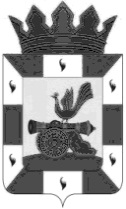 от 02 декабря 2016 года								№ «О проекте бюджета муниципального образования «Смоленский район» Смоленской области на 2017 год и плановый период 2018 и 2019 годов»Статья 1Утвердить основные характеристики местного бюджета на 2017 год:1) общий объем доходов местного бюджета в сумме 619 542,4 тыс. рублей, в том числе объем безвозмездных поступлений в сумме 407 678,8 тыс. рублей;2) общий объем расходов местного бюджета в сумме 640 717,1 тыс. рублей.3) дефицит местного бюджета в сумме 21 174,7 тыс. рублей, что составляет 10,0 процентов от утвержденного общего годового объема доходов местного бюджета без учета утвержденного объема безвозмездных поступлений.2. Утвердить общий объем межбюджетных трансфертов, предоставляемых бюджетам бюджетной системы Российской Федерации в 2017 году из местного бюджета, в сумме 43 281,8 тыс. рублей.3. Утвердить основные характеристики местного бюджета на плановый период 2017 и 2018 годов:1) общий объем доходов местного бюджета на 2018 год в сумме 635 273,1тыс. рублей, в том числе объем безвозмездных поступлений в сумме 407 678,8 тыс. рублей, и на 2019 год в сумме 657 124,6 тыс. рублей, в том числе объем безвозмездных поступлений в сумме 420 184,8 тыс. рублей;2) общий объем расходов местного бюджета на 2018 год в сумме 658 190,6 тыс. рублей и 2019 год в сумме 680 798,8 тыс. рублей; 3) дефицит местного бюджета на 2018 год в сумме 22 917,5 тыс. рублей, что составляет 10,0 процентов от утвержденного общего годового объема доходов местного бюджета без учета утвержденного объема безвозмездных поступлений, и на 2019 год в сумме 23 674,2 тыс. рублей, что составляет 10,0 процентов от утвержденного общего годового объема доходов местного бюджета без учета утвержденного объема безвозмездных поступлений.4. Утвердить общий объем межбюджетных трансфертов, предоставляемых бюджетам бюджетной системы Российской Федерации из местного бюджета в 2018 году в сумме 42 779,0 тыс. рублей и в 2019 году в сумме 42 967,3 тыс. рублей.Статья 2Утвердить источники финансирования дефицита бюджета муниципального образования «Смоленский район» Смоленской области на 2017 год и плановый период 2018 и 2019 годов согласно приложению № 1 к настоящему решению.Статья 31. Утвердить перечень главных администраторов источников финансирования дефицита бюджета муниципального образования «Смоленский район» Смоленской области на 2017 год и плановый период 2018 и 2019 годов согласно приложению № 2 к настоящему решению.2. Утвердить перечень главных администраторов доходов муниципального образования «Смоленский район» Смоленской области на 2017 год и плановый период 2018 и 2019 годов согласно приложению № 3 к настоящему решению.3. Утвердить перечень главных администраторов безвозмездных перечислений бюджета муниципального образования «Смоленский район» Смоленской области на 2017 год и плановый период 2018 и 2019 годов согласно приложению № 4 к настоящему решению.Статья 4Утвердить нормативы распределения доходов между бюджетом муниципального района и бюджетами сельских поселений на 2017 год и плановый период 2018 и 2019 годов согласно приложению №8 к настоящему решению.Статья 5Утвердить доходы бюджета муниципального образования «Смоленский район» Смоленской области, за исключением безвозмездных поступлений на 2017 год и плановый период 2018 и 2019 годов согласно приложению № 9 к настоящему решению.Статья 6Утвердить безвозмездные поступления в бюджет муниципального образования «Смоленский район» Смоленской области на 2017 год и плановый период 2018 и 2019 годов согласно приложению № 10 к настоящему решению.Статья 7Утвердить распределение бюджетных ассигнований из бюджета муниципального образования «Смоленский район» Смоленской области по разделам, подразделам, целевым статьям и видам расходов классификации расходов бюджетов на 2017 год и плановый период 2018 и 2019 годов согласно приложению № 11 к настоящему решению.Статья 8Утвердить ведомственную структуру расходов бюджета муниципального образования «Смоленский район» Смоленской области на 2017 год и плановый период 2018 и 2019 годов согласно приложению № 12 к настоящему решению.Статья 9Утвердить общий объем бюджетных ассигнований, направляемых на исполнение публичных нормативных обязательств на 2017 год и плановый период 2018 и 2019 годов:2017 году в сумме 12744,0 тыс. рублей, 2018 году в сумме 12744,0 тыс. рублей, 2019 году в сумме 12744,0 тыс. рублей.Статья 101. Утвердить объем бюджетных ассигнований на реализацию муниципальных программ и ведомственных целевых программ на 2017 год и плановый период 2018 и 2019 годов утвердить в сумме:2017 год - 251 917,3 тыс. руб.2018 год - 270 890,0 тыс. руб. 2019 год - 279 185,1 тыс. руб.2. Утвердить распределение бюджетных ассигнований на реализацию долгосрочных целевых программ на 2017 год и плановый период 2018 и 2019 годов согласно приложению № 13, к настоящему решению.Статья 11Утвердить в составе расходов местного бюджета резервный фонд Администрации муниципального образования «Смоленский район» Смоленской области на 2017 год и плановый период 2018 и 2019 годов в размере:2017 год - 2000,0 тыс. рублей, что составляет 0,3 процента от общего объема расходов местного бюджета.2018 год - 2000,0 тыс. рублей, что составляет 0,3 процента от общего объема расходов местного бюджета.2019 год - 2000,0 тыс. рублей, что составляет 0,3 процента от общего объема расходов местного бюджета.Статья 12Утвердить объем расходов местного бюджета, связанных с финансированием муниципальных нужд муниципального образования «Смоленский район» Смоленской области, на 2017 год и плановый период 2018 и 2019 годов в сумме:2017 год в сумме 239 910,6 тыс. рублей, 2018 год в сумме 257 384,1 тыс. рублей, 2019 год в сумме 279 992,3 тыс. рублей.Статья 13Утвердить Программу государственных внутренних заимствований муниципального образования «Смоленский район» Смоленской области на 2017 год и плановый период 2018 и 2019 годов согласно приложениям № 5,6,7 к настоящему решениюСтатья 141. Установить верхний предел муниципального внутреннего долга 
по долговым обязательствам муниципального образования «Смоленский район» Смоленской области на 2017 год и плановый период 2018 и 2019 годов в сумме:на 1 января 2018 года в сумме 64 815,1 тыс. руб. на 1 января 2019 года в сумме 87 732,6 тыс. руб.на 1 января 2020 года в сумме 111 406,8 тыс. руб.2. Утвердить предельный объем расходов местного бюджета на обслуживание муниципального долга на 2017 год и плановый период 2018 и 2019 годов в размере:2017 год в сумме 3800,0 тыс. рублей, что составляет 1,2% от объема расходов местного бюджета, за исключением объема расходов, которые осуществляются за счет субвенций, предоставляемых из бюджетов бюджетной системы Российской Федерации.2018 год в сумме 4000,0 тыс. рублей, что составляет 1,2% от объема расходов местного бюджета, за исключением объема расходов, которые осуществляются за счет субвенций, предоставляемых из бюджетов бюджетной системы Российской Федерации.2019 год в сумме 4200,0 тыс. рублей, что составляет 1,2% от объема расходов местного бюджета, за исключением объема расходов, которые осуществляются за счет субвенций, предоставляемых из бюджетов бюджетной системы Российской Федерации.3. Утвердить предельный объем внутреннего муниципального долга на 2017 года и плановый период 2018 и 2019 годов по долговым обязательствам муниципального образования «Смоленский район» Смоленской области в сумме:в 2017 году в сумме 105 931,8 тыс. руб.в 2018 году в сумме 114 794,8тыс. руб.в 2019 году в сумме 118 469,4тыс. руб.Статья 15 Утвердить объем субсидий, предоставляемых из бюджета муниципального образования «Смоленский район» Смоленской области  2017 года и плановый период 2018 и 2019 годов согласно приложению № 17 к настоящему решению.Статья 161. Утвердить объем дотаций на выравнивание бюджетной обеспеченности поселений, на 2017 год и плановый период 2018 и 2019 годов в сумме: 2017 год в сумме 41 281,8тыс. руб. 2018 год в сумме 40 779,0тыс. руб. 2019 год в сумме 40 967,3тыс. руб.2. Утвердить распределение дотаций из районного фонда финансовой поддержки поселений между бюджетами сельских поселений на 2017 год и плановый период 2018 и 2019 годов согласно приложениям № 14,15,16 к настоящему решению.3. Утвердить объем иных межбюджетных трансфертов на поддержку мер по сбалансированности бюджетов сельских поселений на 2017 год и плановый период 2018 и 2019 годов в сумме:  2017 год в сумме 2 000,0 тыс. руб. 2018 год в сумме 2 000,0 тыс. руб. 2019 год в сумме 2 000,0 тыс. руб.4. Утвердить распределение иных межбюджетных трансфертов на поддержку мер по сбалансированности бюджетов сельских поселений на 2017 год и плановый период 2018 и 2019 годов согласно приложению № 18 к настоящему решению.Статья 171.Утвердить объем бюджетных ассигнований дорожного фонда на 2017 год и плановый период 2018 и 2019 годов в сумме:2017 год 8 657,1тыс. рублей;2018 год 8 521,0тыс. рублей;2019 год 9 592,2тыс. рублей;2.Утвердить прогнозируемый объем доходов в части доходов, установленных областным законом от 9 декабря 2011 года № 128-з «О дорожном фонде Смоленской области» в 2017 году и плановый период 2018 и 2019 годов согласно приложению № 9 к настоящему решениюСтатья 18Утвердить объем бюджетных ассигнований на осуществление бюджетных инвестиций в форме капитальных вложений в объекты капитального строительства муниципальной собственности муниципального образования или приобретение объектов недвижимого имущества в государственную собственность муниципального образования в соответствии с решениями, принимаемыми в порядке, установленном Администрацией муниципального образования на 2017 год и плановый период 2018 и 2019 годов в сумме 0,0 тыс. руб.Статья 19Установить в соответствии со статьёй 107, 217 Бюджетного кодекса Российской Федерации следующие основания для внесения в 2017 году и плановый период 2018 и 2019 годов изменений, с последующим утверждением Смоленской районной Думой, в показатели сводной бюджетной росписи местного бюджета, связанные с особенностями исполнения местного бюджета и (или) перераспределения бюджетных ассигнований между главными распорядителями средств местного бюджета:1) использование остатков межбюджетных трансфертов, образовавшихся по состоянию на 1 января 2017 года и плановом периоде 2018 и 2019 годов на едином счете местного бюджета в результате неполного использования бюджетных ассигнований в соответствии с целями их выделения из областного бюджета, в качестве дополнительных бюджетных ассигнований на те же цели;2) безвозмездные поступления от физических и юридических лиц, в том числе добровольные пожертвования, не предусмотренные настоящим решением, в соответствии с их целевым назначением; 3) поступление из бюджетов бюджетной системы Российской Федерации межбюджетных трансфертов, не утвержденных в настоящем решении;4) внесение изменений в целевую программу в части перераспределения бюджетных ассигнований по подпрограммам и мероприятиям в пределах общего объема бюджетных ассигнований, предусмотренных в 2017 году и плановом периоде 2018 и 2019 годов на реализацию данной целевой программы.5) увеличение бюджетных ассигнований по отдельным разделам, подразделам, целевым статьям и видам расходов бюджета за счет экономии по использованию в текущем финансовом году бюджетных ассигнований на оказание муниципальных услуг – в пределах общего объема бюджетных ассигнований, предусмотренных главному распорядителю бюджетных средств в текущем финансовом году на оказание муниципальных услуг при условии, что увеличение бюджетных ассигнований по соответствующему виду расходов не превышает 10 процентов;6) принятие в установленном порядке финансовым управлением Администрации муниципального образования «Смоленский район» Смоленской области решения о сокращении предоставления межбюджетных трансфертов (за исключением субвенций) бюджетам сельских поселений Смоленского района Смоленской области при несоблюдении органами местного самоуправления названных сельских поселений условий предоставления межбюджетных трансфертов из местного бюджета, определенных бюджетным законодательством Российской Федерации, а также при нарушении предельных значений, установленных пунктом 3 статьи 921 и статьи 107 Бюджетного кодекса Российской Федерации, и в случаях, предусмотренных главой 30 Бюджетного кодекса Российской Федерации.Статья 201. Установить, что бюджетные учреждения муниципального образования «Смоленский район» Смоленской области вправе использовать на обеспечение своей деятельности, полученные ими средства от оказания платных услуг, безвозмездные поступления от физических и юридических лиц, в том числе добровольные пожертвования, и средства от иной приносящей доход деятельности на основании генерального разрешения главного распорядителя средств местного бюджета, в котором указываются источники образования и направления использования указанных средств и устанавливающие их нормативные правовые акты Российской Федерации и нормативные правовые акты муниципального образования «Смоленский район» Смоленской области, а также положения устава муниципального бюджетного учреждения.2. Муниципальные бюджетные учреждения с учетом части 1 настоящей статьи осуществляют операции с указанными средствами на лицевых счетах, открытых им в Финансовом управлении Администрации муниципального образования «Смоленский район» Смоленской области, в установленном им порядке в соответствии со сметой доходов и расходов по приносящей доход деятельности, подлежащей представлению в Финансовое управление Администрации муниципального образования «Смоленский район» Смоленской области.1. Приложение № 1 «Источники финансирования дефицита бюджета муниципального образования «Смоленский район» Смоленской области на 2017 год и плановый период 2018 и 2019 годов» изложить в следующей редакции:Приложение № 1к решению Смоленской районной Думы«О проекте бюджета муниципального образования«Смоленский район» Смоленской области на 2017 год и плановый период 2018 и 2019 годов»Источники финансирования дефицита бюджета муниципального образования «Смоленский район» Смоленской области на 2017 год и плановый период 2018 и 2019 годовтыс. руб.2. Приложение № 2 «Главные распорядители средств бюджета муниципального образования «Смоленский район» Смоленской области – администраторы источников внутреннего финансирования дефицита бюджета муниципального образования на 2017 год и плановый период 2018 и 2019 годов» изложить в следующей редакции:Приложение № 2к решению Смоленской районной Думы«О проекте бюджета муниципального образования«Смоленский район» Смоленской областина 2017 год и плановый период 2018 и 2019 годов»Главные распорядители средств бюджета муниципального образования «Смоленский район» Смоленской области – администраторы источников внутреннего финансирования дефицита бюджета муниципального образования на 2017 год и плановый период 2018 и 2019 годов3. Приложение № 3 «Перечень главных администраторов доходов бюджета муниципального образования «Смоленский район» Смоленской области на 2017 год и плановый период 2018 и 2019 годов» изложить в следующей редакции:Перечень главных администраторов доходов бюджета муниципального образования «Смоленский район» Смоленской области на 2017 год и плановый период 2018 и 2019 годов4. Приложение № 4 «Перечень главных администраторов безвозмездных перечислений муниципального образования «Смоленский район» Смоленской области на 2017 год и плановый период 2018 и 2019 годов» изложить в следующей редакции:Приложение № 4к решению Смоленской районной Думы«О проекте бюджета муниципального образования«Смоленский район» Смоленской области на 2017 год и плановый период 2018 и 2019 годов»5. Приложение № 5 «Программа государственных внутренних заимствований муниципального образования «Смоленский район» Смоленской области на 2017 год изложить в следующей редакции:Приложение № 5к решению Смоленской районной Думы«О проекте бюджета муниципального образования«Смоленский район» Смоленской области на 2017 год и плановый период 2018 и 2019 годов»Программа государственных внутренних заимствований муниципального образования «Смоленский район» Смоленской области на 2017 год  	тыс. руб.	6. Приложение № 6 «Программа государственных внутренних заимствований муниципального образования «Смоленский район» Смоленской области на плановый период 2018 год» изложить в следующей редакции:Приложение № 6к решению Смоленской районной Думы«О проекте бюджета муниципального образования«Смоленский район» Смоленской области на 2017 год и плановый период 2018 и 2019 годов»Программа государственных внутренних заимствований муниципального образования «Смоленский район» Смоленской области на 2018 годтыс. руб.7. Приложение № 7 «Программа государственных внутренних заимствований муниципального образования «Смоленский район» Смоленской области на плановый период 2019 года» изложить в следующей редакции:Приложение № 7к решению Смоленской районной Думы«О проекте бюджета муниципального образования«Смоленский район» Смоленской области на 2017 год и плановый период 2018 и 2019 годов»Программа государственных внутренних заимствований муниципального образования «Смоленский район» Смоленской области на 2019 год 												тыс. руб.8. Приложение № 8 «Нормативы распределения доходов между бюджетами муниципального района и бюджетами муниципальных образований сельских поселений Смоленского района Смоленской области на 2017 год и плановый период 2018 и 2019 годов» изложить в следующей редакции:Приложение №8к решению Смоленской районной Думы«О проекте бюджета муниципального образования«Смоленский район» Смоленской области на 2017 год и плановый период 2018 и 2019 годов»Нормативы распределения доходов между бюджетами муниципального района и бюджетами муниципальных образований сельских поселений Смоленского района Смоленской областина 2017 год и плановый период 2018 и 2019 годов(процентов)Примечание. Неуказанные выше неналоговые доходы распределяются в бюджеты соответствующих уровней по нормативу 100%9. Приложение № 9 «Доходы бюджета муниципального образования «Смоленский район» Смоленской области, за исключением безвозмездных поступлений, на 2017 год и плановый период 2018 и 2019 годов» изложить в следующей редакции: Доходы бюджета муниципального образования «Смоленский район» Смоленской области, за исключением безвозмездных поступлений, на 2017 год и плановый период 2018 и 2019 годов»тыс.руб.10. Приложение № 10 «Безвозмездные поступления в бюджет муниципального образования «Смоленский район» Смоленской области на 2017 год и плановый период 2018 и 2019 годов» изложить в следующей редакции: Безвозмездные поступления в бюджет муниципального образования «Смоленский район» Смоленской области на 2017 год и плановый период 2018 и 2019 годовтыс.руб.11. Приложение № 11 «Распределение ассигнований из бюджета муниципального образования «Смоленский район» Смоленской области по разделам, подразделам, целевым статьям и видам расходов функциональной классификации расходов бюджетов Российской Федерации на 2017 год и плановый период 2018 и 2019 годов» изложить в следующей редакции:Приложение №11к решению Смоленской районной Думы«О проекте бюджета муниципального образования«Смоленский район» Смоленской области на 2017 год и плановый период 2018 и 2019 годов»Распределение ассигнований из бюджета муниципального образования«Смоленский район» Смоленской области по разделам, подразделам,целевым статьям и видам расходов функциональной классификациирасходов бюджетов Российской Федерации на 2017 год и плановый период 2018 и 2019 годов»тыс. руб.12. Приложение № 12 «О ведомственной структуре расходов бюджета муниципального образования «Смоленский район» Смоленской области на 2017год и плановый период 2018 и 2019 годов» изложить в следующей редакции:Приложение № 12к проекту решения Смоленской районной Думы«О проекте бюджета муниципального образования«Смоленский район» Смоленской областина 2017 год и плановый период 2018 и 2019 годов»О ведомственной структуре расходов бюджетамуниципального образования « Смоленский район» Смоленской области на 2017 год и плановый период 2018 и 2019 годовтыс. руб.13. Приложение № 13 «Распределение бюджетных ассигнований на реализацию муниципальных программ и ведомственных целевых программ на 2017 год и плановый период 2018 и 2019 годов» изложить в следующей редакции:Приложение № 13к решению Смоленской районной Думы«О проекте бюджета муниципального образования«Смоленский район» Смоленской области на 2017 год и плановый период 2018 и 2019 годов»Распределение бюджетных ассигнований на реализацию муниципальных программ и ведомственных целевых программ на 2017 год и плановый период 2018 и 2019 годов тыс. руб.14. Приложение № 14 «Распределение дотаций из районного фонда финансовой поддержки поселений между бюджетами сельских поселений на 2017 год изложить в следующей редакции:Приложение № 14к решению Смоленской районной Думы«О проекте бюджета муниципального образования «Смоленский район» Смоленской области на 2017 год и плановый период 2018 и 2019 годов»Распределение дотаций из районного фонда финансовой поддержки поселений между бюджетами сельских поселений на 2017 год тыс. руб.15. Приложение № 15 «Распределение дотаций из районного фонда финансовой поддержки поселений между бюджетами сельских поселений на плановый период 2018 года изложить в следующей редакции:Приложение № 15к решению Смоленской районной Думы«О проекте бюджета муниципального образования «Смоленский район» Смоленской области на 2017 год и плановый период 2018 и 2019 годов»Распределение дотаций из районного фонда финансовой поддержки поселений между бюджетами сельских поселений на 2018 год тыс. руб.16. Приложение № 16 «Распределение дотаций из районного фонда финансовой поддержки поселений между бюджетами сельских поселений на плановый период 2019 года изложить в следующей редакции:Приложение № 16к решению Смоленской районной Думы«О проекте бюджета муниципального образования «Смоленский район» Смоленской области на 2017 год и плановый период 2018 и 2019 годов»Распределение дотаций из районного фонда финансовой поддержки поселений между бюджетами сельских поселений на 2019 год тыс. руб.17. Приложение № 17 «О предоставлении субсидий из бюджета муниципального образования «Смоленский район» Смоленской области на 2017 год и плановый период 2018 и 2019 годов изложить в следующей редакции:Приложение № 17к решению Смоленской районной Думы«О проекте бюджета муниципального образования«Смоленский район» Смоленской области на 2017 год и плановый период 2018 и 2019 годов»О предоставлении субсидий из бюджета муниципальногообразования «Смоленский район» Смоленской области на 2017 год и плановый период 2018 и 2019 годов тыс. руб.18. Приложение №18 «Иные межбюджетные трансферты на обеспечение мер по сбалансированности бюджетов сельских поселений на 2017 год изложить в следующей редакции:19. Приложение №19 «Иные межбюджетные трансферты на обеспечение мер по сбалансированности бюджетов сельских поселений на плановый период 2018 года изложить в следующей редакции:Приложение № 19к решению Смоленской районной Думы«О проекте бюджета муниципального образования«Смоленский район» Смоленской области на 2017 год и плановый период 2018 и 2019 годов »20. Приложение №20 «Иные межбюджетные трансферты на обеспечение мер по сбалансированности бюджетов сельских поселений на плановый период 2019 года изложить в следующей редакции:Приложение № 20к решению Смоленской районной Думы«О проекте бюджета муниципального образования«Смоленский район» Смоленской области на 2017 год и плановый период 2018 и 2019 годов »Статья 22Настоящее решение опубликовать в газете.Статья 23Настоящее решение вступает в силу со дня его официального опубликования.Глава муниципального образования «Смоленский район» Смоленской области			О.Ю. ЯзеваПредседатель Смоленской районной Думы			Ю.Г. ДавыдовскийМУНИЦИПАЛЬНОЕ ОБРАЗОВАНИЕ»СМОЛЕНСКИЙ РАЙОН» СМОЛЕНСКОЙ ОБЛАСТИСМОЛЕНСКАЯ РАЙОННАЯ ДУМАР Е Ш Е Н И ЕНаименование показателяКод источника финансирования по бюджетной классификацииУтверждено на 2017 годУтверждено на 2018 годУтверждено на 2019 годИсточники финансирования дефицита бюджета - всего000 90 00 00 00 00 0000 00021 174,722 917,523 674,2ИСТОЧНИКИ ВНУТРЕННЕГО ФИНАНСИРОВАНИЯ ДЕФИЦИТОВ БЮДЖЕТОВ000 01 00 00 00 00 0000 00021 174,722 917,523 674,2 Кредиты кредитных организаций в валюте Российской Федерации000 01 02 00 00 00 0000 00021 174,722 917,523 674,2 Получение кредитов от кредитных организаций в валюте Российской Федерации 000 01 02 00 00 00 0000 70051 174,774 092,297 766,4 Получение кредитов от кредитных организаций бюджетами муниципальных районов в валюте Российской Федерации 000 01 02 00 00 05 0000 71051 174,774 092,297 766,4Погашение кредитов от кредитных организаций в валюте Российской Федерации000 01 02 00 00 00 0000 800-30 000,0-51 174,7-74 092,2 Погашение бюджетами муниципальных районов кредитов от кредитных организаций в валюте Российской Федерации000 01 02 00 00 05 0000 810-30 000,0-51 174,7-74 092,2Бюджетные кредиты от других бюджетов бюджетной системы Российской Федерации000 01 03 00 00 00 0000 000000 Получение бюджетных кредитов от других бюджетов бюджетной системы РФ в валюте Российской Федерации 000 01 03 00 00 00 0000 700000 Получение бюджетных кредитов от других бюджетов бюджетной системы РФ бюджетами муниципальных районов в валюте Российской Федерации 000 01 03 00 00 05 0000 710000Погашение бюджетных кредитов от других бюджетов бюджетной системы Российской Федерации в валюте Российской Федерации000 01 03 00 00 00 0000 800000Погашение кредитов от других бюджетов бюджетной системы Российской Федерации бюджетами муниципальных районов в валюте Российской Федерации000 01 03 00 00 05 0000 810000Изменение остатков средств на счетах по учету средств бюджета000 01 05 00 00 00 0000 000000Увеличение остатков средств бюджетов000 01 05 00 00 00 0000 500-670 717,1-709 365,3-754 891,0Увеличение прочих остатков средств бюджетов000 01 05 02 00 00 0000 500-670 717,1-709 365,3-754 891,0Увеличение прочих остатков денежных средств бюджетов000 01 05 02 01 00 0000 510-670 717,1-709 365,3-754 891,0Увеличение прочих остатков денежных средств бюджетов муниципальных районов000 01 05 02 01 05 0000 510-670 717,1-709 365,3-754 891,0Уменьшение остатков средств бюджетов000 01 05 00 00 00 0000 600670 717,1709 365,3754 891,0Уменьшение прочих остатков средств бюджетов000 01 05 02 00 00 0000 600670 717,1709 365,3754 891,0Уменьшение прочих остатков денежных средств бюджетов000 01 05 02 01 00 0000 610670 717,1709 365,3754 891,0Уменьшение прочих остатков денежных средств бюджетов муниципальных районов000 01 05 02 01 05 0000 610670 717,1709 365,3754 891,0Код бюджетной классификации Российской ФедерацииКод бюджетной классификации Российской ФедерацииНаименование администратора, источника доходов бюджета муниципального районаКод бюджетной классификации Российской ФедерацииКод бюджетной классификации Российской ФедерацииНаименование администратора, источника доходов бюджета муниципального районаадминистратора источника доходов бюджета муниципального районаНаименование администратора, источника доходов бюджета муниципального района123912финансовое управление Администрации муниципального образования «Смоленский район» Смоленской областифинансовое управление Администрации муниципального образования «Смоленский район» Смоленской области91201020000050000710Получение кредитов от кредитных организаций бюджетом муниципального района в валюте РФ91201020000050000810Погашение бюджетами муниципальных районов кредитов от кредитных организаций в валюте Российской Федерации91201030000050000710Получение бюджетных кредитов от других бюджетов бюджетной системы муниципальным районом в валюте РФ91201030000050000810Погашение бюджетных кредитов от других бюджетов бюджетной системы муниципальным районом в валюте РФ91201050201050000510Увеличение прочих остатков денежных средств бюджета муниципального района91201050201050000610Уменьшение прочих остатков денежных средств бюджета муниципального районаПриложение № 3к решению Смоленской районной Думы«О проекте бюджета муниципального образования «Смоленский район» Смоленской области на 2017 год и плановый период 2018 и 2019 годов»Код бюджетной классификации Российской ФедерацииКод бюджетной классификации Российской ФедерацииНаименование администратора, источника доходов бюджета муниципального районаНаименование администратора, источника доходов бюджета муниципального районаКод бюджетной классификации Российской ФедерацииКод бюджетной классификации Российской ФедерацииНаименование администратора, источника доходов бюджета муниципального районаНаименование администратора, источника доходов бюджета муниципального районаадминистратора источника доходов бюджета муниципального районаНаименование администратора, источника доходов бюджета муниципального районаНаименование администратора, источника доходов бюджета муниципального района1233910Администрация муниципального образования «Смоленский район» Смоленской областиИНН / КПП 6714003858 / 671401001Администрация муниципального образования «Смоленский район» Смоленской областиИНН / КПП 6714003858 / 671401001Администрация муниципального образования «Смоленский район» Смоленской областиИНН / КПП 6714003858 / 6714010019101 13 02995 05 0000 130Прочие доходы от компенсации затрат бюджетов муниципальных районовПрочие доходы от компенсации затрат бюджетов муниципальных районов9101 16 90050 05 0000 140Прочие поступления от денежных взысканий (штрафов) и иных сумм в возмещение ущерба, зачисляемые в бюджеты муниципальных районовПрочие поступления от денежных взысканий (штрафов) и иных сумм в возмещение ущерба, зачисляемые в бюджеты муниципальных районов9101 17 01050 05 0000 180Невыясненные поступления, зачисляемые в бюджеты муниципальных районовНевыясненные поступления, зачисляемые в бюджеты муниципальных районов9101 17 05050 05 0000 180 Прочие неналоговые доходы бюджетов муниципальных районовПрочие неналоговые доходы бюджетов муниципальных районов911Смоленская районная думаИНН/КПП 6714011979/673101001Смоленская районная думаИНН/КПП 6714011979/673101001Смоленская районная думаИНН/КПП 6714011979/6731010019111 13 02995 05 0000 130Прочие доходы от компенсации затрат бюджетов муниципальных районовПрочие доходы от компенсации затрат бюджетов муниципальных районов9111 17 01050 05 0000 180Невыясненные поступления, зачисляемые в бюджеты муниципальных районовНевыясненные поступления, зачисляемые в бюджеты муниципальных районов912финансовое управление Администрации муниципального образования «Смоленский район» Смоленской областиИНН/КПП 6714005541/673101001финансовое управление Администрации муниципального образования «Смоленский район» Смоленской областиИНН/КПП 6714005541/673101001финансовое управление Администрации муниципального образования «Смоленский район» Смоленской областиИНН/КПП 6714005541/6731010019121 13 02995 05 0000 130Прочие доходы от компенсации затрат бюджетов муниципальных районовПрочие доходы от компенсации затрат бюджетов муниципальных районов9121 16 21050 05 0000 140Денежные взыскания (штрафы) и иные суммы, взыскиваемые с лиц, виновных в совершении преступлений, и в возмещение ущерба имуществу, зачисляемые в бюджеты муниципальных районовДенежные взыскания (штрафы) и иные суммы, взыскиваемые с лиц, виновных в совершении преступлений, и в возмещение ущерба имуществу, зачисляемые в бюджеты муниципальных районов9121 17 01050 05 0000 180Невыясненные поступления, зачисляемые в бюджеты муниципальных районовНевыясненные поступления, зачисляемые в бюджеты муниципальных районов9121 17 05050 05 0000 180 Прочие неналоговые доходы бюджетов муниципальных районовПрочие неналоговые доходы бюджетов муниципальных районов914Комитет по культуре Администрации муниципального образования «Смоленский район» Смоленской области ИНН/КПП 6714004481/673101001Комитет по культуре Администрации муниципального образования «Смоленский район» Смоленской области ИНН/КПП 6714004481/673101001Комитет по культуре Администрации муниципального образования «Смоленский район» Смоленской области ИНН/КПП 6714004481/6731010019141 13 02995 05 0000 130Прочие доходы от компенсации затрат бюджетов муниципальных районовПрочие доходы от компенсации затрат бюджетов муниципальных районов9141 17 01050 05 0000 180Невыясненные поступления, зачисляемые в бюджеты муниципальных районовНевыясненные поступления, зачисляемые в бюджеты муниципальных районов9141 17 05050 05 0000 180 Прочие неналоговые доходы бюджетов муниципальных районовПрочие неналоговые доходы бюджетов муниципальных районов915Комитет по образованию Администрации муниципального образования «Смоленский район» Смоленской областиИНН/КПП 6714012620/673101001Комитет по образованию Администрации муниципального образования «Смоленский район» Смоленской областиИНН/КПП 6714012620/673101001Комитет по образованию Администрации муниципального образования «Смоленский район» Смоленской областиИНН/КПП 6714012620/6731010019151 13 02995 05 0000 130Прочие доходы от компенсации затрат бюджетов муниципальных районовПрочие доходы от компенсации затрат бюджетов муниципальных районов915 1 17 01050 05 0000 180 Невыясненные поступления, зачисляемые в бюджеты муниципальных районовНевыясненные поступления, зачисляемые в бюджеты муниципальных районов9151 17 05050 05 0000 180 Прочие неналоговые доходы бюджетов муниципальных районовПрочие неналоговые доходы бюджетов муниципальных районов917Комитет по управлению муниципальным имуществом Администрации муниципального образования «Смоленский район» Смоленской областиИНН/КПП 6731072918/673101001Комитет по управлению муниципальным имуществом Администрации муниципального образования «Смоленский район» Смоленской областиИНН/КПП 6731072918/673101001Комитет по управлению муниципальным имуществом Администрации муниципального образования «Смоленский район» Смоленской областиИНН/КПП 6731072918/6731010019171 08 07150 01 1000 110Государственная пошлина за выдачу разрешения на установку рекламной конструкции Государственная пошлина за выдачу разрешения на установку рекламной конструкции 9171 08 07150 01 2000 110Государственная пошлина за выдачу разрешения на установку рекламной конструкции - пени и проценты по соответствующему платежуГосударственная пошлина за выдачу разрешения на установку рекламной конструкции - пени и проценты по соответствующему платежу9171 08 07150 01 3000 110Государственная пошлина за выдачу разрешения на установку рекламной конструкции - суммы денежных взысканий (штрафов) по соответствующему платежу согласно законодательству Российской ФедерацииГосударственная пошлина за выдачу разрешения на установку рекламной конструкции - суммы денежных взысканий (штрафов) по соответствующему платежу согласно законодательству Российской Федерации9171 08 07150 01 4000 110Государственная пошлина за выдачу разрешения на установку рекламной конструкции - прочие поступленияГосударственная пошлина за выдачу разрешения на установку рекламной конструкции - прочие поступления9171 11 01050 05 0000 120Доходы в виде прибыли, приходящейся на доли в уставных (складочных) капиталах хозяйственных товариществ и обществ, или дивидендов по акциям, принадлежащим муниципальным районамДоходы в виде прибыли, приходящейся на доли в уставных (складочных) капиталах хозяйственных товариществ и обществ, или дивидендов по акциям, принадлежащим муниципальным районам9171 11 05013 10 0000 120Доходы, получаемые в виде арендной платы за земельные участки, государственная собственность на которые не разграничена и которые расположены в границах сельских поселений, а также средства от продажи права на заключение договоров аренды указанных земельных участковДоходы, получаемые в виде арендной платы за земельные участки, государственная собственность на которые не разграничена и которые расположены в границах сельских поселений, а также средства от продажи права на заключение договоров аренды указанных земельных участков9171 11 05035 05 0000 120Доходы от сдачи в аренду имущества, находящегося в оперативном управлении органов управления муниципальных районов и созданных ими учреждений (за исключением имущества муниципальных автономных учреждений)Доходы от сдачи в аренду имущества, находящегося в оперативном управлении органов управления муниципальных районов и созданных ими учреждений (за исключением имущества муниципальных автономных учреждений)9171 11 05035 10 0000 120Доходы от сдачи в аренду имущества, находящегося в оперативном управлении органов управления сельских поселений и созданных ими учреждений (за исключением имущества муниципальных автономных учреждений)Доходы от сдачи в аренду имущества, находящегося в оперативном управлении органов управления сельских поселений и созданных ими учреждений (за исключением имущества муниципальных автономных учреждений)9171 11 09045 05 0000 120Прочие поступления от использования имущества, находящегося в собственности муниципальных районов (за исключением имущества муниципальных бюджетных и автономных учреждений, а также имущества муниципальных унитарных предприятий, в том числе казенных)Прочие поступления от использования имущества, находящегося в собственности муниципальных районов (за исключением имущества муниципальных бюджетных и автономных учреждений, а также имущества муниципальных унитарных предприятий, в том числе казенных)9171 11 09045 10 0000 120Прочие поступления от использования имущества, находящегося в собственности сельских поселений (за исключением имущества муниципальных автономных учреждений, а также имущества муниципальных унитарных предприятий, в том числе казённых)Прочие поступления от использования имущества, находящегося в собственности сельских поселений (за исключением имущества муниципальных автономных учреждений, а также имущества муниципальных унитарных предприятий, в том числе казённых)9171 13 02995 05 0000 130Прочие доходы от компенсации затрат бюджетов муниципальных районовПрочие доходы от компенсации затрат бюджетов муниципальных районов9171 13 02995 10 0000 130Прочие доходы от компенсации затрат бюджетов сельских поселенийПрочие доходы от компенсации затрат бюджетов сельских поселений9171 14 01050 05 0000 410Доходы от продажи квартир, находящихся в собственности муниципальных районовДоходы от продажи квартир, находящихся в собственности муниципальных районов9171 14 01050 10 0000 410Доходы от продажи квартир, находящихся в собственности сельских поселенийДоходы от продажи квартир, находящихся в собственности сельских поселений9171 14 02053 05 0000 410Доходы от реализации иного имущества, находящегося в собственности муниципальных районов (за исключением имущества муниципальных бюджетных и автономных учреждений, а также имущества муниципальных унитарных предприятий, в том числе казенных), в части реализации основных средств по указанному имуществуДоходы от реализации иного имущества, находящегося в собственности муниципальных районов (за исключением имущества муниципальных бюджетных и автономных учреждений, а также имущества муниципальных унитарных предприятий, в том числе казенных), в части реализации основных средств по указанному имуществу9171 14 02053 10 0000 410Доходы от реализации иного имущества, находящегося в собственности сельских поселений (за исключением имущества муниципальных бюджетных и автономных учреждений, а также имущества муниципальных унитарных предприятий, в том числе казенных), в части реализации основных средств по указанному имуществуДоходы от реализации иного имущества, находящегося в собственности сельских поселений (за исключением имущества муниципальных бюджетных и автономных учреждений, а также имущества муниципальных унитарных предприятий, в том числе казенных), в части реализации основных средств по указанному имуществу9171 14 02053 05 0000 440Доходы от реализации иного имущества, находящегося в собственности муниципальных районов (за исключением имущества муниципальных бюджетных и автономных учреждений, а также имущества муниципальных унитарных предприятий, в том числе казенных), в части реализации материальных запасов по указанному имуществуДоходы от реализации иного имущества, находящегося в собственности муниципальных районов (за исключением имущества муниципальных бюджетных и автономных учреждений, а также имущества муниципальных унитарных предприятий, в том числе казенных), в части реализации материальных запасов по указанному имуществу9171 14 02053 10 0000 410Доходы от реализации иного имущества, находящегося в собственности сельских поселений (за исключением имущества муниципальных бюджетных и автономных учреждений, а также имущества муниципальных унитарных предприятий, в том числе казенных), в части реализации материальных запасов по указанному имуществуДоходы от реализации иного имущества, находящегося в собственности сельских поселений (за исключением имущества муниципальных бюджетных и автономных учреждений, а также имущества муниципальных унитарных предприятий, в том числе казенных), в части реализации материальных запасов по указанному имуществу9171 14 02053 10 0000 440Доходы от реализации иного имущества, находящегося в собственности сельских поселений (за исключением имущества муниципальных бюджетных и автономных учреждений, а также имущества муниципальных унитарных предприятий, в том числе казенных), в части реализации материальных запасов по указанному имуществуДоходы от реализации иного имущества, находящегося в собственности сельских поселений (за исключением имущества муниципальных бюджетных и автономных учреждений, а также имущества муниципальных унитарных предприятий, в том числе казенных), в части реализации материальных запасов по указанному имуществу9171 14 06013 10 0000 430Доходы от продажи земельных участков, государственная собственность на которые не разграничена и которые расположены в границах сельских поселенийДоходы от продажи земельных участков, государственная собственность на которые не разграничена и которые расположены в границах сельских поселений9171 14 06025 05 0000 430Доходы от продажи земельных участков, находящихся в собственности муниципальных районов (за исключением земельных участков муниципальных автономных учреждений)Доходы от продажи земельных участков, находящихся в собственности муниципальных районов (за исключением земельных участков муниципальных автономных учреждений)9171 14 06025 10 0000 430Доходы от продажи земельных участков, находящихся в собственности сельских поселений (за исключением земельных участков муниципальных бюджетных и автономных учреждений)Доходы от продажи земельных участков, находящихся в собственности сельских поселений (за исключением земельных участков муниципальных бюджетных и автономных учреждений)9171 17 01050 05 0000 180Невыясненные поступления, зачисляемые в бюджеты муниципальных районовНевыясненные поступления, зачисляемые в бюджеты муниципальных районов9171 17 01050 10 0000 180Невыясненные поступления, зачисляемые в бюджеты сельских поселенийНевыясненные поступления, зачисляемые в бюджеты сельских поселений9171 17 05050 05 0000 180 Прочие неналоговые доходы бюджетов муниципальных районовПрочие неналоговые доходы бюджетов муниципальных районов918Муниципальное казенное учреждение "Централизованная бухгалтерия муниципальных казенных и бюджетных учреждений культуры и образования Смоленского района Смоленской области"ИНН/КПП 6714034729/671401001Муниципальное казенное учреждение "Централизованная бухгалтерия муниципальных казенных и бюджетных учреждений культуры и образования Смоленского района Смоленской области"ИНН/КПП 6714034729/671401001Муниципальное казенное учреждение "Централизованная бухгалтерия муниципальных казенных и бюджетных учреждений культуры и образования Смоленского района Смоленской области"ИНН/КПП 6714034729/6714010019181 13 02995 05 0000 1301 13 02995 05 0000 130Прочие доходы от компенсации затрат бюджетов муниципальных районов9181 17 01050 05 0000 1801 17 01050 05 0000 180Невыясненные поступления, зачисляемые в бюджеты муниципальных районов9181 17 05050 05 0000 180 1 17 05050 05 0000 180 Прочие неналоговые доходы бюджетов муниципальных районовПеречень главных администраторов безвозмездных перечислений муниципального образования «Смоленский район» Смоленской области на 2017 год и плановый период 2018 и 2019 годовПеречень главных администраторов безвозмездных перечислений муниципального образования «Смоленский район» Смоленской области на 2017 год и плановый период 2018 и 2019 годовПеречень главных администраторов безвозмездных перечислений муниципального образования «Смоленский район» Смоленской области на 2017 год и плановый период 2018 и 2019 годовПеречень главных администраторов безвозмездных перечислений муниципального образования «Смоленский район» Смоленской области на 2017 год и плановый период 2018 и 2019 годовКод бюджетной классификации Российской ФедерацииКод бюджетной классификации Российской ФедерацииНаименование администратора доходов бюджета муниципального районаКод бюджетной классификации Российской ФедерацииКод бюджетной классификации Российской ФедерацииНаименование администратора доходов бюджета муниципального районаадминистратора доходовдоходов бюджета муниципального района Наименование администратора доходов бюджета муниципального района910Администрация муниципального образования «Смоленский район» Смоленской областиАдминистрация муниципального образования «Смоленский район» Смоленской области910202 02 051 05 0000 151Субсидии бюджетам муниципальных районов на реализацию федеральных целевых программ910202 03 121 05 0000 151Субвенции бюджетам муниципальных районов на проведение Всероссийской сельскохозяйственной переписи в 2016 году910202 02 077 05 0000 151Субсидии бюджетам муниципальных районов на софинансирование капитальных вложений в объекты муниципальной собственности 910202 02 077 05 0031 151Субсидии бюджетам муниципальных районов на реконструкцию сетей водоснабжения910202 02 077 05 0032 151Субсидии бюджетам муниципальных районов на строительство и реконструкцию сетей газоснабжения910202 02 999 05 0000 151Прочие субсидии бюджетам муниципальных районов910202 02 999 05 0011 151Субсидии, связанные с разработкой схем территориального планирования муниципальных районов Смоленской области, генеральных планов, правил землепользования и застройки910202 02 999 05 0015 151Субсидии бюджетам муниципальных районов на капитальный ремонт и строительство шахтных колодцев910202 02 999 05 0026 151Субсидии бюджетам муниципальных районов на развитие кадрового потенциала ОМСУ910202 02 999 05 0027 151Субсидии бюджетам муниципальных районов на реализацию ДОЦП "Обеспечение жильем молодых семей"910202 02 999 05 0028 151Субсидии бюджетам муниципальных районов из резервного фонда Администрации Смоленской области910202 02 999 05 0031 151Прочие субсидии бюджетам муниципальных районов на строительство и реконструкцию сетей водоснабжения910202 02999 05 0032 151Прочие субсидии бюджетам муниципальных районов на строительство и реконструкцию сетей газоснабжения910202 02 999 05 0058 151Субсидии муниципальным районам на проведение инвентаризации бесхозяйных сооружений в рамках ДОЦП "Развитие водохозяйственного комплекса Смоленской области на 2013-2020 гг."910202 02 999 05 0071 151Субсидии бюджетам муниципальных районов на разработку схем тепло - водоснабжения и водоотведения910202 02 999 05 0076 151Прочие субсидии бюджетам муниципальных районов на проектирование и строительство (реконструкцию) автомобильных дорог общего пользования местного значения в рамках реализации областной государственной программы "Развитие дорожно-транспортного комплекса Смоленской области" на 2014-2020 годы910202 03 003 05 0000 151Субвенции бюджетам муниципальных районов на государственную регистрацию актов гражданского состояния910202 03 024 05 0000 151Субвенции бюджетам муниципальных районов на выполнение передаваемых полномочий субъектов Российской Федерации910202 03 024 05 0006 151Субвенции бюджетам муниципальных районов Смоленской области на осуществление государственных полномочий по созданию и организации деятельности административных комиссий в муниципальных районах и городских округах Смоленской области910202 03 024 05 0008 151Субвенция муниципальным районам на осуществление госполномочий по организации и осуществлению деятельности по опеке и попечительству910202 03 024 05 0009 151Субвенции муниципальным районам на осуществление государственных полномочий по организации деятельности комиссий по делам несовершеннолетних и защите их прав910202 03 026 05 0000 151Субвенции бюджетам муниципальных районов на обеспечение жилыми помещениями детей-сирот, детей, оставшихся без попечения родителей, а также детей, находящихся под опекой (попечительством), не имеющих закрепленного жилого помещения910202 03 119 05 0000 151Субвенции бюджетам муниципальных районов на предоставление жилых помещений детям-сиротам и детям, оставшимся без попечения родителей, лицам из их числа по договорам найма специализированных жилых помещений910202 04 014 05 0000 151Межбюджетные трансферты, передаваемые бюджетам муниципальных районов из бюджетов поселений на осуществление части полномочий по решению вопросов местного значения в соответствии с заключенными соглашениями910202 04 999 05 0000 151Прочие межбюджетные трансферты, передаваемые бюджетам муниципальных районов910207 05 030 05 0000 180Прочие безвозмездные поступления в бюджеты муниципальных районов9102180501005 0000 151Доходы бюджетов муниципальных районов от возврата остатков субсидий, субвенций и иных межбюджетных трансфертов, имеющих целевое назначение, прошлых лет из бюджетов поселений9102180501005 0000 180Доходы бюджетов муниципальных районов от возврата бюджетными учреждениями остатков субсидий прошлых лет9102190500005 0000 151Возврат остатков субсидий. субвенций и иных межбюджетных трансфертов, имеющих целевое назначение, прошлых лет из бюджетов муниципальных районов911Смоленская районная думаСмоленская районная дума911202 04 014 05 0000 151Межбюджетные трансферты, передаваемые бюджетам муниципальных районов из бюджетов поселений на осуществление части полномочий по решению вопросов местного значения в соответствии с заключенными соглашениями912Финансовое управление Администрации муниципального образования «Смоленский район» Смоленской областиФинансовое управление Администрации муниципального образования «Смоленский район» Смоленской области912202 01 001 05 0000 151Дотации бюджетам муниципальных районов на выравнивание бюджетной обеспеченности912202 01 001 10 0000 151Дотации бюджетам сельских поселений на выравнивание бюджетной обеспеченности912202 01 003 05 0000 151Дотации бюджетам муниципальных районов на поддержку мер по обеспечению сбалансированности бюджетов912202 01 003 10 0000 151Дотации бюджетам сельских поселений на поддержку мер по обеспечению сбалансированности бюджетов912202 01 999 05 0000 151Прочие дотации бюджетам муниципальных районов912202 01 999 05 0046 151Прочие дотации бюджетам муниципальных районов победителям и призёрам ежегодного областного конкурса на лучшее муниципальное образование Смоленской области912202 01 999 10 0000 151Прочие дотации бюджетам сельских поселений912202 02 999 05 0000 151Прочие субсидии бюджетам муниципальных районов912202 02 999 05 0007 151Субсидии бюджетам муниципальных районов по выравниванию уровня бюджетной обеспеченности поселений Смоленской области, входящих в состав муниципальных районов Смоленской области, за счёт средств бюджетов данных муниципальных образований Смоленской области912202 03 024 05 0000 151Субвенции бюджетам муниципальных районов на выполнение передаваемых полномочий субъектов Российской Федерации912202 03 024 05 0003 151Субвенции бюджетам муниципальных районов Смоленской области на осуществление полномочий органов государственной власти Смоленской области по расчету и предоставлению дотаций бюджетам поселений Смоленской области за счет средств областного бюджета912202 03 024 05 0005 151 Субвенции бюджетам муниципальных районов, на осуществление государственных полномочий по обеспечению мер социальной поддержки в соответствии с областным законом от 25 апреля 2006г. №29-з «О наделении органов местного самоуправления муниципальных районов и городских округов Смоленской области государственными полномочиями по предоставлению мер социальной поддержки по обеспечению бесплатной жилой площадью с отоплением и освещением в сельской местности, рабочих поселках педагогических работников»912202 04 014 05 0000 151Межбюджетные трансферты, передаваемые бюджетам муниципальных районов из бюджетов поселений на осуществление части полномочий по решению вопросов местного значения в соответствии с заключенными соглашениями912202 04 999 05 0000 151Прочие межбюджетные трансферты, передаваемые бюджетам муниципальных районов912208 05 000 05 0000 180Перечисления из бюджетов муниципальных районов (в бюджеты муниципальных районов) для осуществления возврата (зачета) излишне уплаченных или излишне взысканных сумм налогов, сборов и иных платежей, а также сумм процентов за несвоевременное осуществление такого возврата и процентов, начисленных на излишне взысканные суммы912208 05 000 10 0000 180Перечисления из бюджетов сельских поселений (в бюджеты поселений) для осуществления возврата (зачета) излишне уплаченных или излишне взысканных сумм налогов, сборов и иных платежей, а также сумм процентов за несвоевременное осуществление такого возврата и процентов, начисленных на излишне взысканные суммы912218 05 010 05 0000 151Доходы бюджетов муниципальных районов от возврата остатков субсидий, субвенций и иных межбюджетных трансфертов, имеющих целевое назначение, прошлых лет из бюджетов поселений912219 0 5000 05 0000 151Возврат остатков субсидий. субвенций и иных межбюджетных трансфертов, имеющих целевое назначение, прошлых лет из бюджетов муниципальных районов914Комитет по культуре Администрации муниципального образования «Смоленский район» Смоленской областиКомитет по культуре Администрации муниципального образования «Смоленский район» Смоленской области914202 02 215 05 0000 151Субсидии бюджетам муниципальных районов на создание в общеобразовательных организациях, расположенных в сельской местности, условий для занятий физической культурой и спортом914202 02 150 05 0000 151Субсидии бюджетам муниципальных районов на реализацию программы энергосбережения и повышения энергетической эффективности на период до 2020 года914202 02 999 05 0000 151Прочие субсидии бюджетам муниципальных районов914202 02 999 05 0028 151Субсидии муниципальным районам из резервного фонда Администрации Смоленской области914202 02 999 05 0033 151Субсидии на сохранение объектов культурного наследия (памятников истории и культуры)914202 03 024 05 0000 151Субвенции бюджетам муниципальных районов на выполнение передаваемых полномочий субъектов Российской Федерации914202 03 024 05 0005 151Субвенции бюджетам муниципальных районов, на осуществление государственных полномочий по обеспечению мер социальной поддержки в соответствии с областным законом от 25 апреля 2006г. №29-з "О наделении органов местного самоуправления муниципальных районов914202 04 014 05 0000 151Межбюджетные трансферты, передаваемые бюджетам муниципальных районов из бюджетов поселений на осуществление части полномочий по решению вопросов местного значения в соответствии с заключенными соглашениями914202 04 025 05 0000 151Межбюджетные трансферты, передаваемые бюджетам муниципальных районов на комплектование книжных фондов библиотек муниципальных образований914202 04 052 05 0000 151Межбюджетные трансферты, передаваемые бюджетам муниципальных районов на государственную поддержку муниципальных учреждений культуры, находящихся на территориях сельских поселений914202 04 053 05 0000 151Межбюджетные трансферты, передаваемые бюджетам муниципальных районов на государственную поддержку лучших работников муниципальных учреждений культуры, находящихся на территориях сельских поселений914202 04 999 05 0000 151Прочие межбюджетные трансферты, передаваемые бюджетам муниципальных районов914207 05 020 05 0000 180Поступления от денежных пожертвований, предоставляемых физическими лицами получателям средств бюджетов муниципальных районов914207 05 030 05 0000 180Прочие безвозмездные поступления в бюджеты муниципальных районов914218 05 010 05 0000 151Доходы бюджетов муниципальных районов от возврата остатков субсидий, субвенций и иных межбюджетных трансфертов, имеющих целевое назначение, прошлых лет из бюджетов поселений914218 05 010 05 0000 180Доходы бюджетов муниципальных районов от возврата бюджетными учреждениями остатков субсидий прошлых лет914219 05 000 05 0000 151Возврат остатков субсидий, субвенций и иных межбюджетных трансфертов, имеющих целевое назначение, прошлых лет из бюджетов муниципальных районов915Комитет по образованию Администрации муниципального образования «Смоленский район» Смоленской областиКомитет по образованию Администрации муниципального образования «Смоленский район» Смоленской области915202 02 051 05 0000 151Субсидии бюджетам муниципальных районов на реализацию федеральных целевых программ915202 02 150 05 0000 151Субсидии бюджетам муниципальных районов на реализацию программы энергосбережения и повышения энергетической эффективности на период до 2020 года915202 02 215 05 0000 151Субсидии бюджетам муниципальных районов на создание в общеобразовательных организациях, расположенных в сельской местности, условий для занятий физической культурой и спортом915202 02 999 05 0000 151Прочие субсидии бюджетам муниципальных районов915202 02 999 05 0004 151Субсидии бюджетам муниципальных районов на проведение мероприятий по формированию сети базовых общеобразовательных организаций, в которых созданы условия для инклюзивного образования детей – инвалидов (далее соответственно - субсидия, мероприятия, базовые общеобразовательные организации), в целях создания в общеобразовательных организациях условий для инклюзивного образования детей – инвалидов, предусматривающих универсальную безбарьерную среду и оснащение специальным, в том числе учебным, реабилитационным и компьютерным оборудованием и автотранспортом (в целях обеспечения физической доступности общеобразовательных организаций) для организации коррекционной работы и обучения детей – инвалидов915202 02 999 05 0012 151Субсидии муниципальным районам на финансирование расходов муниципальных образовательных учреждений, связанных с организацией питания обучающихся915202 02 999 05 0028 151Субсидии муниципальным районам из резервного фонда Администрации Смоленской области915202 02 999 05 0029 151Субсидии бюджетам муниципальных районов на организацию отдыха детей в лагерях дневного пребывания в каникулярное время915202 02 999 05 0030 151Субсидии бюджетам муниципальных районов (городских округов) на организацию отдыха детей в загородных детских оздоровительных лагерях в каникулярное время915202 02 999 05 0072 151Субсидии бюджетам муниципальных районов на создание условий для занятий физической культурой и спортом9152020302405 0000 151Субвенции бюджетам муниципальных районов на выполнение передаваемых полномочий субъектов Российской Федерации915202 03 024 05 0001 151Субвенции бюджетам муниципальных районов, для реализации основных общеобразовательных программ в муниципальных образовательных учреждениях, расположенных в сельской местности и городских населенных пунктах, в части финансирования расходов на оплату труда915202 03 024 05 0002 151Субвенции бюджетам муниципальных районов на осуществление государственных полномочий по назначению и выплате ежемесячной денежной компенсации на проезд на городском, пригородном, в сельской местности на внутрирайонном транспорте (кроме такси), а также проезд два раза в год к месту жительства и обратно к месту учебы детей-сирот и детей, оставшихся без попечения родителей, обучающихся в муниципальных образовательных учреждениях915202 03 024 05 0005 151Субвенции бюджетам муниципальных районов, на осуществление государственных полномочий по обеспечению мер социальной поддержки в соответствии с областным законом от 25 апреля 2006г. №29-з "О наделении органов местного самоуправления муниципальных районов915202 03 024 05 0016 151Субвенции бюджетам муниципальных районов обеспечение государственных гарантий реализации прав на получение общедоступного и бесплатного образования в детских садах и дошкольных группах915202 03 024 05 0017 151Субвенции бюджетам муниципальных районов на ежемесячное денежное вознаграждение за классное руководство915202 03 024 05 0021 151Субвенция муниципальным районам на компенсацию части родительской платы за присмотр и уход за детьми915202 03 024 05 0024 151Субвенция бюджетам муниципальных районов на осуществление государственных полномочий по назначению и выплате ежемесячных денежных средств на содержание ребёнка, находящегося под опекой (попечительством)915202 03 024 05 0035 151Субвенция бюджетам муниципальных районов на осуществление государственных полномочий по выплате денежных средств на содержание ребёнка, переданного на воспитание в приёмную семью915202 03 024 05 0036 151Субвенция бюджетам муниципальных районов на осуществление государственных полномочий по выплате вознаграждения, причитающегося приёмным родителям915202 04 999 05 0000 151Прочие межбюджетные трансферты, передаваемые бюджетам муниципальных районов915207 05 010 05 0000 180Безвозмездные поступления от физических и юридических лиц на финансовое обеспечение дорожной деятельности, в том числе добровольных пожертвований, в отношении автомобильных дорог общего пользования местного значения муниципальных районов915207 05 020 05 0000 180Поступления от денежных пожертвований, предоставляемых физическими лицами получателям средств бюджетов муниципальных районов915207 05 030 05 0000 180Прочие безвозмездные поступления в бюджеты муниципальных районов915218 05 010 05 0000 180Доходы бюджетов муниципальных районов от возврата бюджетными учреждениями остатков субсидий прошлых лет915219 05 000 05 0000 151Возврат остатков субсидий. субвенций и иных межбюджетных трансфертов, имеющих целевое назначение, прошлых лет из бюджетов муниципальных районов	(тыс. рублей)№п/пВид заимствованияОбъемпривлеченияв 2017годуОбъем средств направляемых на погашение основного долга в 2017 году12341.Получение кредитов от кредитных организаций муниципальным районом в валюте Российской Федерации51 174,72.Получение бюджетных кредитов от других бюджетов бюджетной системы муниципальным районом в валюте Российской Федерации03. Погашение кредитов от кредитных организаций в валюте Российской Федерации30 000,04.Погашение кредитов от других бюджетов бюджетной системы Российской Федерации бюджетами муниципальных районов в валюте Российской Федерации0ИтогоИтого51 174,730 000,0	(тыс. рублей)№п/пВид заимствованияОбъемпривлеченияв 2018годуОбъем средств направляемых на погашение основного долга в 2018 году12341.Получение кредитов от кредитных организаций муниципальным районом в валюте Российской Федерации74 092,22.Получение бюджетных кредитов от других бюджетов бюджетной системы муниципальным районом в валюте Российской Федерации03. Погашение кредитов от кредитных организаций в валюте Российской Федерации51 174,74.Погашение кредитов от других бюджетов бюджетной системы Российской Федерации бюджетами муниципальных районов в валюте Российской Федерации0ИтогоИтого74 092,251 174,7 №п/пВид заимствованияОбъемпривлеченияв 2019годуОбъем средств направляемых на погашение основного долга в 2019 году12341.Получение кредитов от кредитных организаций муниципальным районом в валюте Российской Федерации97 766,42.Получение бюджетных кредитов от других бюджетов бюджетной системы муниципальным районом в валюте Российской Федерации03. Погашение кредитов от кредитных организаций в валюте Российской Федерации74 092,24.Погашение кредитов от других бюджетов бюджетной системы Российской Федерации бюджетами муниципальных районов в валюте Российской Федерации0ИтогоИтого97 766,474 092,2КодНаименование доходаБюджеты муниципальных районов Смоленской областиБюджеты муниципальных образований сельских поселений1 09 04053 10 0000 110Земельный налог (по обязательствам, возникшим до 1 января 2006г.), мобилизуемый на территориях поселений1001 09 06010 02 0000 110Налог с продаж601 09 07033 05 0000 110Целевые сборы с граждан и предприятий, учреждений, организаций на содержание милиции, на благоустройство территорий, на нужды образования и другие цели, мобилизуемые на территориях муниципальных районов1001 09 07053 05 0000 110Прочие местные налоги и сборы, мобилизуемые на территориях муниципальных районов1001 11 05013 10 0000 120Доходы от передачи в аренду земельных участков, государственная собственность на которые не разграничена и которые расположены в границах поселений, а также средства от продажи права на заключение договоров аренды указанных земельных участков1001 11 05035 05 0000 120Доходы от сдачи в аренду имущества, находящегося в оперативном управлении органов управления муниципальных районов и созданных ими учреждений1001 11 05035 10 0000 120Доходы от сдачи в аренду имущества, находящегося в оперативном управлении органов управления поселений и созданных ими учреждений1001 12 01000 01 0000 120Плата за негативное воздействие на окружающую среду551 13 02995 05 0000 130Прочие доходы от компенсации затрат бюджетов муниципальных районов1001 13 02995 10 0000 130Прочие доходы от компенсации затрат бюджетов сельских поселений1001 14 06013 10 0000 430Доходы от продажи земельных участков, государственная собственность на которые не разграничена и которые расположены в границах поселений1001 17 01050 05 0000 180Невыясненные поступления, зачисляемые в бюджеты муниципальных районов1001 17 01050 10 0000 180Невыясненные поступления, зачисляемые в бюджеты сельских поселений1001 17 02020 05 0000 180Возмещение потерь сельскохозяйственного производства, связанных с изъятием сельскохозяйственных угодий, расположенных на межселенных территориях (по обязательствам, возникшим до 1 января 2008 года)1001 17 02020 10 0000 180Возмещение потерь сельскохозяйственного производства, связанных с изъятием сельскохозяйственных угодий, расположенных на территориях сельских поселений (по обязательствам, возникшим до 01 января 2008 года)1001 17 05050 05 0000 180Прочие неналоговые доходы бюджетов муниципальных районов1001 17 05050 10 0000 180Прочие неналоговые доходы бюджетов сельских поселений100Приложение № 9 к решению Смоленской районной Думы«О проекте бюджета муниципального образования» Смоленский район» Смоленской области на 2017 год и плановый период 2018 и 2019 годов»НаименованиеКод доходаКод доходаКод доходаКод доходаСумма на 2017 годСумма на 2018 годСумма на 2019 годНАЛОГИ НА ПРИБЫЛЬ, ДОХОДЫ00010100000000000000171 180,8188 372,0194 049,5Налог на доходы физических лиц с доходов, источником которых является налоговый агент, за исключением доходов, в отношении которых исчисление и уплата налога осуществляются в соответствии со статьями 227, 227.1 и 228 Налогового кодекса Российской Федерации (сумма платежа (перерасчеты, недоимка и задолженность по соответствующему платежу, в том числе по отмененному)18210102010011000110167 382,0184 258,7189 832,3Налог на доходы физических лиц с доходов, источником которых является налоговый агент, за исключением доходов, в отношении которых исчисление и уплата налога осуществляются в соответствии со статьями 227, 227.1 и 228 Налогового кодекса Российской Федерации (пени по соответствующему платежу)18210102010012100110442,8487,4502,2Налог на доходы физических лиц с доходов, источником которых является налоговый агент, за исключением доходов, в отношении которых исчисление и уплата налога осуществляются в соответствии со статьями 227, 227.1 и 228 Налогового кодекса Российской Федерации (суммы денежных взысканий (штрафов) по соответствующему платежу согласно законодательству Российской Федерации)18210102010013000110140,2154,3159,0Налог на доходы физических лиц с доходов, источником которых является налоговый агент, за исключением доходов, в отношении которых исчисление и уплата налога осуществляются в соответствии со статьями 227, 227.1 и 228 Налогового кодекса Российской Федерации (прочие поступления)182101020100140001101,61,71,8Налог на доходы физических лиц с доходов, полученных от осуществления деятельности физическими лицами, зарегистрированными в качестве индивидуальных предпринимателей, нотариусов, занимающихся частной практикой, адвокатов, учредивших адвокатские кабинеты, и других лиц, занимающихся частной практикой в соответствии со статьей 227 Налогового кодекса Российской Федерации (сумма платежа (перерасчеты, недоимка и задолженность по соответствующему платежу, в том числе по отмененному)182101020200110001101 909,82 102,32 165,9Налог на доходы физических лиц с доходов, полученных от осуществления деятельности физическими лицами, зарегистрированными в качестве индивидуальных предпринимателей, нотариусов, занимающихся частной практикой, адвокатов, учредивших адвокатские кабинеты, и других лиц, занимающихся частной практикой в соответствии со статьей 227 Налогового кодекса Российской Федерации (пени по соответствующему платежу)1821010202001210011016,017,618,1Налог на доходы физических лиц с доходов, полученных от осуществления деятельности физическими лицами, зарегистрированными в качестве индивидуальных предпринимателей, нотариусов, занимающихся частной практикой, адвокатов, учредивших адвокатские кабинеты, и других лиц, занимающихся частной практикой в соответствии со статьей 227 Налогового кодекса Российской Федерации (суммы денежных взысканий (штрафов) по соответствующему платежу согласно законодательству Российской Федерации)182101020200130001102,22,42,4Налог на доходы физических лиц с доходов, полученных физическими лицами в соответствии со статьей 228 Налогового кодекса Российской Федерации (сумма платежа (перерасчеты, недоимка и задолженность по соответствующему платежу, в том числе по отмененному)18210102030011000110599,4659,8679,7Налог на доходы физических лиц с доходов, полученных физическими лицами в соответствии со статьей 228 Налогового кодекса Российской Федерации (пени по соответствующему платежу)182101020300121001104,65,15,2Налог на доходы физических лиц с доходов, полученных физическими лицами в соответствии со статьей 228 Налогового кодекса Российской Федерации (суммы денежных взысканий (штрафов) по соответствующему платежу согласно законодательству Российской Федерации)182101020300130001102,02,22,3Налог на доходы физических лиц в виде фиксированных авансовых платежей с доходов, полученных физическими лицами, являющимися иностранными гражданами, осуществляющими трудовую деятельность по найму на основании патента в соответствии со статьей 227.1 Налогового кодекса Российской Федерации (сумма платежа (перерасчеты, недоимка и задолженность по соответствующему платежу, в том числе по отмененному)18210102040011000110680,5680,5680,5НАЛОГИ НА ТОВАРЫ (РАБОТЫ, УСЛУГИ), РЕАЛИЗУЕМЫЕ НА ТЕРРИТОРИИ РОССИЙСКОЙ ФЕДЕРАЦИИ000103000000000000008 657,18 521,09 592,2Доходы от уплаты акцизов на дизельное топливо, подлежащие распределению между бюджетами субъектов Российской Федерации и местными бюджетами с учетом установленных дифференцированных нормативов отчислений в местные бюджеты100103022300100001102 956,32 963,03 305,5Доходы от уплаты акцизов на моторные масла для дизельных и (или) карбюраторных (инжекторных) двигателей, подлежащие распределению между бюджетами субъектов Российской Федерации и местными бюджетами с учетом установленных дифференцированных нормативов отчислений в местные бюджеты1001030224001000011029,427,028,4Доходы от уплаты акцизов на автомобильный бензин, подлежащие распределению между бюджетами субъектов Российской Федерации и местными бюджетами с учетом установленных дифференцированных нормативов отчислений в местные бюджеты100103022500100001106 262,76 145,96 892,2Доходы от уплаты акцизов на прямогонный бензин, подлежащие распределению между бюджетами субъектов Российской Федерации и местными бюджетами с учетом установленных дифференцированных нормативов отчислений в местные бюджеты10010302260010000110-591,3-614,9-633,9НАЛОГИ НА СОВОКУПНЫЙ ДОХОД0001050000000000000015 338,815 762,016 178,9Единый налог на вмененный доход для отдельных видов деятельности (сумма платежа (перерасчеты, недоимка и задолженность по соответствующему платежу, в том числе по отмененному)1821050201002100011011 906,012 169,412 437,1Единый сельскохозяйственный налог (сумма платежа (перерасчеты, недоимка и задолженность по соответствующему платежу, в том числе по отмененному)18210503010011000110208,5223,2237,7Налог, взимаемый в связи с применением патентной системы налогообложения, зачисляемый в бюджеты муниципальных районов (сумма платежа (перерасчеты, недоимка и задолженность по соответствующему платежу, в том числе по отмененному)182105040200210001103 224,33 369,43 504,1НАЛОГИ, СБОРЫ И РЕГУЛЯРНЫЕ ПЛАТЕЖИ ЗА ПОЛЬЗОВАНИЕ ПРИРОДНЫМИ РЕСУРСАМИ000107000000000000004 050,74 150,74 200,7Налог на добычу общераспространенных полезных ископаемых (сумма платежа (перерасчеты, недоимка и задолженность по соответствующему платежу, в том числе по отмененному)182107010200110001104 050,74 150,74 200,7ГОСУДАРСТВЕННАЯ ПОШЛИНА0001080000000000000010,010,010,0Государственная пошлина за выдачу разрешения на установку рекламной конструкции9171080715001100011010,010,010,0ДОХОДЫ ОТ ИСПОЛЬЗОВАНИЯ ИМУЩЕСТВА, НАХОДЯЩЕГОСЯ В ГОСУДАРСТВЕННОЙ И МУНИЦИПАЛЬНОЙ СОБСТВЕННОСТИ000111000000000000008 378,08 392,88 405,0Доходы в виде прибыли, приходящейся на доли в уставных (складочных) капиталах хозяйственных товариществ и обществ, или дивидендов по акциям, принадлежащим муниципальным районам91011101050050000120424,8444,0461,7Доходы, получаемые в виде арендной платы за земельные участки, государственная собственность на которые не разграничена и которые расположены в границах поселений, а также средства от продажи права на заключение договоров аренды указанных земельных участков917111050131000001206 800,06 800,06 800,0Доходы от сдачи в аренду имущества, находящегося в оперативном управлении органов управления муниципальных районов и созданных ими учреждений (за исключением имущества муниципальных бюджетных и автономных учреждений)91711105035050000120656,2653,7650,5Прочие поступления от использования имущества, находящегося в собственности муниципальных районов (за исключением имущества муниципальных бюджетных и автономных учреждений, а также имущества муниципальных унитарных предприятий, в том числе казенных)91711109045050000120497,0495,1492,8ПЛАТЕЖИ ПРИ ПОЛЬЗОВАНИИ ПРИРОДНЫМИ РЕСУРСАМИ000112000000000000002 434,92 544,52 646,2Плата за выбросы загрязняющих веществ в атмосферный воздух стационарными объектами (федеральные государственные органы, Банк России, органы управления государственными внебюджетными фондами Российской Федерации)04811201010016000120588,5615,0639,6Плата за сбросы загрязняющих веществ в водные объекты (федеральные государственные органы, Банк России, органы управления государственными внебюджетными фондами Российской Федерации)04811201030016000120765,0799,4831,4Плата за размещение отходов производства и потребления (федеральные государственные органы, Банк России, органы управления государственными внебюджетными фондами Российской Федерации)048112010400160001201 081,41 130,11 175,2ШТРАФЫ, САНКЦИИ, ВОЗМЕЩЕНИЕ УЩЕРБА00011600000000000000625,0652,9679,4Денежные взыскания (штрафы) за нарушение законодательства в области обеспечения санитарно-эпидемиологического благополучия человека и законодательства в сфере защиты прав потребителей (федеральные государственные органы, Банк России, органы управления государственными внебюджетными фондами Российской Федерации)14111628000016000140493,0515,0535,0Прочие поступления от денежных взысканий (штрафов) и иных сумм в возмещение ущерба, зачисляемые в бюджеты муниципальных районов (федеральные государственные органы, Банк России, органы управления государственными внебюджетными фондами Российской Федерации)1411169005005600014084,088,092,0Прочие поступления от денежных взысканий (штрафов) и иных сумм в возмещение ущерба, зачисляемые в бюджеты муниципальных районов819116900500500001400,50,00,0Прочие поступления от денежных взысканий (штрафов) и иных сумм в возмещение ущерба, зачисляемые в бюджеты муниципальных районов8311169005005000014047,549,952,4ПРОЧИЕ НЕНАЛОГОВЫЕ ДОХОДЫ000117000000000000001 188,11 183,61 177,9Прочие неналоговые доходы бюджетов муниципальных районов917117050500500001801 188,11 183,61 177,9Итого211 863,5229 589,5236 939,8Приложение №10 к решению Смоленской районной Думы«О проекте бюджета муниципального образования«Смоленский район» Смоленской областина 2017 год и плановый период 2018 и 2019 годов»Документ, учреждениеКод доходаКод доходаКод доходаКод доходаСумма на 2017 годСумма на 2018 годСумма на 2019 годБЕЗВОЗМЕЗДНЫЕ ПОСТУПЛЕНИЯ ОТ ДРУГИХ БЮДЖЕТОВ БЮДЖЕТНОЙ СИСТЕМЫ РОССИЙСКОЙ ФЕДЕРАЦИИ00020200000000000000407 678,8405 683,6420 184,8Дотации бюджетам субъектов Российской Федерации и муниципальных образований0002020100000000000048 000,048 000,048 000,0Дотации бюджетам муниципальных районов на выравнивание бюджетной обеспеченности9122020100105000015148 000,048 000,048 000,0Субсидии бюджетам бюджетной системы Российской Федерации (межбюджетные субсидии)0002020200000000000036 865,335 793,035 796,0Субсидии муниципальным районам на проведение инвентаризации бесхозяйных сооружений в рамках ДОЦП "Развитие водохозяйственного комплекса Смоленской области на 2013-2020 гг."91020202999050058151398,30,00,0Субсидии бюджетам муниципальных районов по выравниванию уровня бюджетной обеспеченности поселений Смоленской области, входящих в состав муниципальных районов Смоленской области, за счёт средств бюджетов данных муниципальных образований Смоленской области9122020299905000715136 467,035 793,035 796,0Субвенции бюджетам субъектов Российской Федерации и муниципальных образований00020203000000000000322 813,6321 890,6336 388,8Субвенции бюджетам муниципальных районов на государственную регистрацию актов гражданского состояния910202030030500001511 429,41 429,41 429,4Субвенции бюджетам муниципальных районов Смоленской области на осуществление государственных полномочий по созданию и организации деятельности административных комиссий в муниципальных районах и городских округах Смоленской области 91020203024050006151377,0377,0377,0Субвенция муниципальным районам на осуществление государственных полномочий по организации и осуществлению деятельности по опеке и попечительству910202030240500081512 915,02 915,02 915,0Субвенции муниципальным районам на осуществление государственных полномочий по организации деятельности комиссий по делам несовершеннолетних и защите их прав91020203024050009151734,0734,0734,0Субвенции бюджетам муниципальных районов на предоставление жилых помещений детям-сиротам и детям, оставшимся без попечения родителей, лицам из их числа по договорам найма специализированных жилых помещений9102020311905000015112 111,011 010,025 323,0Субвенции бюджетам муниципальных районов Смоленской области на осуществление полномочий органов государственной власти Смоленской области по расчету и предоставлению дотаций бюджетам поселений Смоленской области за счет средств областного бюджета912202030240500031514 450,14 628,14 813,3Субвенции бюджетам муниципальных районов, на осуществление государственных полномочий по обеспечению мер социальной поддержки в соответствии с областным законом от 25 апреля 2006г. №29-з "О наделении органов местного самоуправления муниципальных районов и городских округов Смоленской области государственными полномочиями по предоставлению мер социальной поддержки по обеспечению бесплатной жилой площадью с отоплением и освещением в сельской местности, рабочих поселках педагогических работников"9122020302405000515112 744,012 744,012 744,0Субвенции бюджетам муниципальных районов, для реализации основных общеобразовательных программ в муниципальных образовательных учреждениях, расположенных в сельской местности и городских населенных пунктах, в части финансирования расходов на оплату труда91520203024050001151204 374,6204 374,6204 374,6Субвенции бюджетам муниципальных районов на осуществление государственных полномочий по назначению и выплате ежемесячной денежной компенсации на проезд на городском, пригородном, в сельской местности на внутрирайонном транспорте (кроме такси), а также проезд один раз в год к месту жительства и обратно к месту учебы детей-сирот и детей, оставшихся без попечения родителей, обучающихся в муниципальных образовательных учреждениях91520203024050002151586,3586,3586,3Субвенции бюджетам муниципальных районов обеспечение государственных гарантий реализации прав на получение общедоступного и бесплатного образования в детских садах и дошкольных группах9152020302405001615154 219,554 219,554 219,5Субвенции бюджетам муниципальных районов на ежемесячное денежное вознаграждение за классное руководство915202030240500171512 707,02 707,02 707,0Субвенция муниципальным районам на компенсацию части родительской платы за присмотр и уход за детьми915202030240500211519 486,99 486,99 486,9Субвенция муниципальным районам на осуществление государственных полномочий по назначению и выплате ежемесячных денежных средств на содержание ребёнка, находящегося под опекой (попечительством)9152020302405002415111 202,611 202,611 202,6Субвенция муниципальным районам на осуществление государственных полномочий по выплате денежных средств на содержание ребёнка, переданного на воспитание в приёмную семью915202030240500351513 797,53 797,53 797,5Субвенция муниципальным районам на осуществление государственных полномочий по выплате вознаграждения, причитающегося приёмным родителям915202030240500361511 678,71 678,71 678,7Всего доходов:Всего доходов:Всего доходов:Всего доходов:Всего доходов:407 678,8405 683,6420 184,8Документ, учреждениеРазд.Ц.ст.Расх.Сумма на 2017 годСумма на 2018 годСумма на 2019 годОБЩЕГОСУДАРСТВЕННЫЕ ВОПРОСЫ0100000000000000079 204,279 204,279 204,2Функционирование высшего должностного лица субъекта Российской Федерации и муниципального образования010200000000000001 865,91 865,91 865,9Непрограммные мероприятия на обеспечение деятельности Смоленской районной Думы, депутатов, КРК, Администрации МО "Смоленский район", Финуправления, Администраций СП010299Я00000000001 865,91 865,91 865,9Непрограммные мероприятия010299Я00000000001 865,91 865,91 865,9Расходы на обеспечение деятельности главы муниципального образования010299Я02001400001 865,91 865,91 865,9Фонд оплаты труда государственных (муниципальных) органов010299Я02001401211 433,11 433,11 433,1Взносы по обязательному социальному страхованию на выплаты денежного содержания и иные выплаты работникам государственных (муниципальных) органов010299Я0200140129432,8432,8432,8Функционирование законодательных (представительных) органов государственной власти и представительных органов муниципальных образований010300000000000005 345,75 345,75 345,7 Непрограммные мероприятия на обеспечение деятельности Смоленской районной Думы, депутатов, КРК, Администрации МО "Смоленский район", Финуправления, Администраций СП010399Я00000000005 345,75 345,75 345,7Непрограммные мероприятия010399Я00000000005 345,75 345,75 345,7Расходы на обеспечение функций законодательного органа местного самоуправления010399Я01001400001 865,91 865,91 865,9Фонд оплаты труда государственных (муниципальных) органов010399Я01001401211 433,11 433,11 433,1Взносы по обязательному социальному страхованию на выплаты денежного содержания и иные выплаты работникам государственных (муниципальных) органов010399Я0100140129432,8432,8432,8Расходы на обеспечение функций законодательных органов местного самоуправления Смоленского района Смоленской области010399Я03001400003 479,83 479,83 479,8Фонд оплаты труда государственных (муниципальных) органов010399Я0300140121913,5913,5913,5Иные выплаты персоналу государственных (муниципальных) органов, за исключением фонда оплаты труда010399Я030014012210,010,010,0Взносы по обязательному социальному страхованию на выплаты денежного содержания и иные выплаты работникам государственных (муниципальных) органов010399Я0300140129275,9275,9275,9Прочая закупка товаров, работ и услуг для обеспечения государственных (муниципальных) нужд010399Я03001402442 279,42 279,42 279,4Уплата иных платежей010399Я03001408531,01,01,0Функционирование Правительства Российской Федерации, высших исполнительных органов государственной власти субъектов Российской Федерации, местных администраций0104000000000000034 704,334 704,334 704,3010478Я00000000001 111,01 111,01 111,0Субвенция, субсидия на осуществление государственных полномочий в муниципальном образовании "Смоленский район" Смоленской области010478Я00000000001 111,01 111,01 111,0Субвенция на реализацию государственных полномочий на создание административных комиссий в муниципальном образовании "Смоленский район" Смоленской области010478Я0180900000377,0377,0377,0Фонд оплаты труда государственных (муниципальных) органов010478Я0180900121276,5276,5276,5Взносы по обязательному социальному страхованию на выплаты денежного содержания и иные выплаты работникам государственных (муниципальных) органов010478Я018090012983,083,083,0Прочая закупка товаров, работ и услуг для обеспечения государственных (муниципальных) нужд010478Я018090024417,517,517,5Субвенция на реализацию государственных полномочий на создание и организацию деятельности комиссий по делам несовершеннолетних и защите их прав в муниципальном образовании "Смоленский район" Смоленской области010478Я0180910000734,0734,0734,0Фонд оплаты труда государственных (муниципальных) органов010478Я0180910121537,9537,9537,9Взносы по обязательному социальному страхованию на выплаты денежного содержания и иные выплаты работникам государственных (муниципальных) органов010478Я0180910129161,4161,4161,4Прочая закупка товаров, работ и услуг для обеспечения государственных (муниципальных) нужд010478Я018091024434,734,734,7Непрограммные мероприятия на обеспечение деятельности Смоленской районной Думы, депутатов, КРК, Администрации МО "Смоленский район", Финуправления, Администраций СП010499Я000000000033 593,333 593,333 593,3Непрограммные мероприятия010499Я000000000033 593,333 593,333 593,3Расходы на обеспечение функций органов местного самоуправления010499Я050014000033 593,333 593,333 593,3Фонд оплаты труда государственных (муниципальных) органов010499Я050014012122 789,722 789,722 789,7Иные выплаты персоналу государственных (муниципальных) органов, за исключением фонда оплаты труда010499Я050014012213,313,313,3Взносы по обязательному социальному страхованию на выплаты денежного содержания и иные выплаты работникам государственных (муниципальных) органов010499Я05001401296 882,56 882,56 882,5Прочая закупка товаров, работ и услуг для обеспечения государственных (муниципальных) нужд010499Я05001402443 807,93 807,93 807,9Уплата прочих налогов, сборов010499Я05001408528,08,08,0Уплата иных платежей010499Я050014085392,092,092,0Обеспечение деятельности финансовых, налоговых и таможенных органов и органов финансового (финансово-бюджетного) надзора0106000000000000012 821,612 821,612 821,6Непрограммные мероприятия на обеспечение деятельности Смоленской районной Думы, депутатов, КРК, Администрации МО "Смоленский район", Финуправления, Администраций СП010699Я000000000012 821,612 821,612 821,6Непрограммные мероприятия010699Я000000000012 821,612 821,612 821,6Расходы на обеспечение функций органов местного самоуправления010699Я050014000012 821,612 821,612 821,6Фонд оплаты труда государственных (муниципальных) органов010699Я05001401218 841,08 841,08 841,0Иные выплаты персоналу государственных (муниципальных) органов, за исключением фонда оплаты труда010699Я05001401220,60,60,6Взносы по обязательному социальному страхованию на выплаты денежного содержания и иные выплаты работникам государственных (муниципальных) органов010699Я05001401292 670,02 670,02 670,0Прочая закупка товаров, работ и услуг для обеспечения государственных (муниципальных) нужд010699Я05001402441 290,01 290,01 290,0Уплата налога на имущество организаций и земельного налога010699Я050014085120,020,020,0Резервные фонды011100000000000003 000,03 000,03 000,0Резервный фонд011124000000000003 000,03 000,03 000,0Резервный фонд Администраций муниципального образования011124010000000003 000,03 000,03 000,0Прочая закупка товаров, работ и услуг для обеспечения государственных (муниципальных) нужд011124010000002443 000,03 000,03 000,0Другие общегосударственные вопросы0113000000000000021 466,721 466,721 466,7 Мероприятия направленные на профилактику правонарушений в Смоленском районе011307Я000000000015,015,015,0МП Комплекс меры по проф правонарушен в Смол р-не011307Я000000000015,015,015,0МП "Комплексные меры по профилактике правонарушений и усилению борьбы с преступностью в муниципальном образовании "Смоленский район" Смоленской области" на 2017-2019 годы.011307Я012209000015,015,015,0Прочая закупка товаров, работ и услуг для обеспечения государственных (муниципальных) нужд011307Я012209024415,015,015,0 Мероприятия по заочному обучению в муниципальном образовании "Смоленский район" Смоленской области"011308Я0000000000300,0300,0300,0МП "Развитие муниципальной службы в муниципальном образовании "Смоленский район" Смоленской области"011308Я0000000000300,0300,0300,0МП "Развитие муниципальной службы в муниципальном образовании "Смоленский район" Смоленской области"011308Я0121110000300,0300,0300,0Прочая закупка товаров, работ и услуг для обеспечения государственных (муниципальных) нужд011308Я0121110244300,0300,0300,0МП "Развитие системы профилактики безнадзорности и правонарушений несовершеннолетних в Смоленской районе Смоленской области на 2017-2019 годы"011310Я000000000025,325,325,3МП Профилактика безнадзорности и правонарушений в Смоленском районе011310Я000000000025,325,325,3Финансирование основных мероприятий по профилактике безнадзорности и правонарушений в Смоленском районе011310Я011204000025,325,325,3Прочая закупка товаров, работ и услуг для обеспечения государственных (муниципальных) нужд011310Я011204024425,325,325,3Мероприятия в рамках МП "Комплексные меры противодействия злоупотреблению наркотическими средствами и их незаконному обороту на территории муниципального образования "Смоленский район" Смоленской области011311Я000000000022,222,222,2МП "Комплексные меры противодействия злоупотреблению наркотическими средствами и их незаконному обороту на территории муниципального образования "Смоленский район" Смоленской области011311Я000000000022,222,222,2Финансирование основных мероприятий МП "Комплексные меры противодействия злоупотреблению наркотическими средствами и их незаконному обороту на территории муниципального образования "Смоленский район" Смоленской области011311Я012112900022,222,222,2Прочая закупка товаров, работ и услуг для обеспечения государственных (муниципальных) нужд011311Я012112924422,222,222,2011317Я0000000000392,5392,5392,5МП "Обеспечение содержания, обслуживания и распоряжения объектами муниципальной собственности в муниципальном образовании "Смоленский район" Смоленской области"011317Я0000000000392,5392,5392,5МП "Обеспечение содержания, обслуживания и распоряжения объектами муниципальной собственности в муниципальном образовании "Смоленский район" Смоленской области"011317Я0121741000392,5392,5392,5Прочая закупка товаров, работ и услуг для обеспечения государственных (муниципальных) нужд011317Я012174124462,562,562,5Исполнение судебных актов Российской Федерации и мировых соглашений по возмещению причиненного вреда011317Я0121741831176,0176,0176,0Уплата прочих налогов, сборов011317Я012174185232,032,032,0Уплата иных платежей011317Я0121741853122,0122,0122,0 Расходы на материально - техническое обеспечение Администрации муниципального образования "Смоленский район" Смоленской области"011322Я000000000019 232,319 232,319 232,3ВЦП "Материально - техническое обеспечение Администрации муниципального образования "Смоленский район" Смоленской области"011322Я000000000019 232,319 232,319 232,3Расходы на обеспечение деятельности муниципальных учреждений011322Я012015000019 232,319 232,319 232,3Субсидии бюджетным учреждениям на финансовое обеспечение государственного (муниципального) задания на оказание государственных (муниципальных) услуг (выполнение работ)011322Я012015061119 112,319 112,319 112,3Субсидии бюджетным учреждениям на иные цели011322Я0120150612120,0120,0120,0011326Я000000000050,050,050,0МЦП "Противодействие терроризму и экстремизму на территории муниципального образования "Смоленский район" Смоленской области на 2016 -2018 годы011326Я000000000050,050,050,0Финансирование основных мероприятий МЦП "Противодействие терроризму и экстремизму на территории муниципального образования "Смоленский район" Смоленской области на 2016 -2018 годы011326Я012005000050,050,050,0Прочая закупка товаров, работ и услуг для обеспечения государственных (муниципальных) нужд011326Я012005024450,050,050,0011378Я00000000001 429,41 429,41 429,4Субвенция, субсидия на осуществление государственных полномочий в муниципальном образовании "Смоленский район" Смоленской области011378Я00000000001 429,41 429,41 429,4Субвенция на реализацию государственную регистрацию актов гражданского состояния в муниципальном образовании "Смоленский район" Смоленской области011378Я01593000001 429,41 429,41 429,4Фонд оплаты труда государственных (муниципальных) органов011378Я0159300121998,0998,0998,0Взносы по обязательному социальному страхованию на выплаты денежного содержания и иные выплаты работникам государственных (муниципальных) органов011378Я0159300129301,4301,4301,4Прочая закупка товаров, работ и услуг для обеспечения государственных (муниципальных) нужд011378Я0159300244129,9129,9129,9НАЦИОНАЛЬНАЯ ЭКОНОМИКА0400000000000000011 293,19 067,010 248,2Сельское хозяйство и рыболовство04050000000000000160,0160,0160,0 -040520Я0000000000110,0110,0110,0Развитие и укрепление кормовой базы в сельхозпредприятиях Смоленского района Смоленской области040520Я0000000000110,0110,0110,0Создание условий для развитие и укрепление кормовой базы в сельхозпредприятиях Смоленского района Смоленской области040520Я0122005000110,0110,0110,0Субсидии юридическим лицам (кроме некоммерческих организаций), индивидуальным предпринимателям, физическим лицам - производителям товаров, работ, услуг040520Я0122005810110,0110,0110,0040521Я000000000050,050,050,0ВЦП "Развитие малого и среднего предпринимательства на территории муниципального образования "Смоленский район" Смоленской области"040521Я000000000050,050,050,0ВЦП " Развитие малого и среднего предпринимательства на территории муниципального образования "Смоленский район" Смоленской области на 2017-2019 г.г.040521Я016286300050,050,050,0Прочая закупка товаров, работ и услуг для обеспечения государственных (муниципальных) нужд040521Я016286324450,050,050,0Водное хозяйство0406000000000000020,020,020,0 Непрограммные мероприятия на обеспечение деятельности Смоленской районной Думы, депутатов, КРК, Администрации МО "Смоленский район", Финуправления, Администраций СП040699Я000000000020,020,020,0Непрограммные мероприятия040699Я000000000020,020,020,0Основные мероприятия на осуществление отдельных полномочий в области водных отношений040699Я010101500020,020,020,0Прочая закупка товаров, работ и услуг для обеспечения государственных (муниципальных) нужд040699Я010101524420,020,020,0Дорожное хозяйство (дорожные фонды)040900000000000008 657,18 521,09 592,2Основные мероприятия на реализацию МП "Совершенствование и развитие сети автомобильных дорог общего пользования Смоленского района Смоленской области"040905Я00000000008 532,18 521,09 592,2МП Соверш и развитие автомоб дорог Смол района040905Я00000000008 532,18 521,09 592,2Финансирование основных мероприятий на реализацию МП "Совершенствование и развитие сети автомобильных дорог общего пользования Смоленского района Смоленской области"Развитие и совершенствование сети автом дорог040905Я01216140005 532,18 521,09 592,2Прочая закупка товаров, работ и услуг для обеспечения государственных (муниципальных) нужд040905Я01216142445 532,18 521,09 592,2Программа "Обеспечение безопасных условий для движения пешеходов на территории Смоленского района на 2017-2018 годы"040905Я01216150003 000,00,00,0Прочая закупка товаров, работ и услуг для обеспечения государственных (муниципальных) нужд040905Я01216152443 000,00,00,0040915Я0000000000125,00,00,0МП "Обеспечение безопасности дорожного движения на территории муниципального образования "Смоленский район" Смоленской области"040915Я0121618000125,00,00,0Прочая закупка товаров, работ и услуг для обеспечения государственных (муниципальных) нужд040915Я0121618244125,00,00,0Другие вопросы в области национальной экономики041200000000000002 456,0366,0476,0 Мероприятие в рамках МП "Устойчивое развитие сельских территорий Смоленского района Смоленской области"041212Я00000000002 280,0190,0300,0МП "Устойчивое развитие сельских территорий Смоленского района Смоленской области"041212Я00000000002 280,0190,0300,0Финансирование основных мероприятий в рамках МП "Устойчивое развитие сельских территорий Смоленского района Смоленской области"041212Я00211080002 280,0190,0300,0Субсидии гражданам на приобретение жилья041212Я00211083222 280,0190,0300,0041217Я0000000000176,0176,0176,0МП "Обеспечение содержания, обслуживания и распоряжения объектами муниципальной собственности в муниципальном образовании "Смоленский район" Смоленской области"041217Я0000000000176,0176,0176,0Мероприятия по землеустройству, землепользованию041217Я0121742000176,0176,0176,0Исполнение судебных актов Российской Федерации и мировых соглашений по возмещению причиненного вреда041217Я0121742831176,0176,0176,0ЖИЛИЩНО-КОММУНАЛЬНОЕ ХОЗЯЙСТВО050000000000000007 552,028 682,735 362,7Жилищное хозяйство050100000000000006 003,727 532,734 212,7Основные мероприятия в рамках реализации МП Модерниз объект коммунальн. инфраструктуры и прочие мероприятия в сфере жилищно - коммунального хозяйства050106Я00000000006 003,727 532,734 212,7МП Модерниз объект коммунальн. инфраструктуры и прочие мероприятия в сфере жилищно - коммунального хозяйства050106Я00000000006 003,727 532,734 212,7Обеспечение оказания ритуальных услуг и содержание мест захоронения050106Я01210140006 003,727 532,734 212,7Исполнение судебных актов Российской Федерации и мировых соглашений по возмещению причиненного вреда050106Я01210148316 003,727 532,734 212,7Коммунальное хозяйство05020000000000000398,30,00,005023500000000000398,30,00,0Субсидии в рамках реализации областной государственной программы " Охрана окружающей среды и рациональное использование природных ресурсов в Смоленской области" на 2014-2020 годы на организацию мероприятий по ликвидационному тампонажу бесхозных подземных водозаборных скважин05023500180700000398,30,00,0Прочая закупка товаров, работ и услуг для обеспечения государственных (муниципальных) нужд05023500180700244398,30,00,0Благоустройство050300000000000001 150,01 150,01 150,0Основные мероприятия в рамках реализации МП Модерниз объект коммунальн. инфраструктуры и прочие мероприятия в сфере жилищно - коммунального хозяйства050306Я00000000001 150,01 150,01 150,0МП Модерниз объект коммунальн. инфраструктуры и прочие мероприятия в сфере жилищно - коммунального хозяйства050306Я00000000001 150,01 150,01 150,0Обеспечение оказания ритуальных услуг и содержание мест захоронения050306Я01210140001 150,01 150,01 150,0Прочая закупка товаров, работ и услуг для обеспечения государственных (муниципальных) нужд050306Я01210142441 150,01 150,01 150,0 ОБРАЗОВАНИЕ07000000000000000396 865,1396 865,1396 865,1Дошкольное образование07010000000000000106 747,0106 747,0106 747,0 ВЦП "Организация предоставления бесплатного дошкольного образования в образовательных учреждениях муниципального образования "Смоленский район" Смоленской области"0701011000000000099 923,999 923,999 923,9МП "Развитие общего образования в муниципальном образовании "Смоленский район" Смоленской области0701011000000000099 923,999 923,999 923,9Расходы на проведение смотров - конкурсов, фестивалей, семинаров0701011012005000030,330,330,3Прочая закупка товаров, работ и услуг для обеспечения государственных (муниципальных) нужд0701011012005024430,330,330,3Обеспечение деятельности муниципальных учреждений0701011012015000045 674,145 674,145 674,1Субсидии бюджетным учреждениям на финансовое обеспечение государственного (муниципального) задания на оказание государственных (муниципальных) услуг (выполнение работ)0701011012015061133 566,533 566,533 566,5Субсидии бюджетным учреждениям на иные цели0701011012015061212 107,512 107,512 107,5Расходы на обеспечение государственных гарантий реализации прав на получение общедоступного и бесплатного дошкольного образования0701011018017000054 219,554 219,554 219,5Субсидии бюджетным учреждениям на финансовое обеспечение государственного (муниципального) задания на оказание государственных (муниципальных) услуг (выполнение работ)0701011018017061154 219,554 219,554 219,5 ВЦП "Модернизация общего образования в муниципальном образовании "Смоленский район" Смоленской области"070101200000000006 823,16 823,16 823,1МП "Развитие общего образования в муниципальном образовании "Смоленский район" Смоленской области070101200000000006 823,16 823,16 823,1Обеспечение деятельности муниципальных учреждений. налог на имущество070101201201500006 823,16 823,16 823,1Субсидии бюджетным учреждениям на финансовое обеспечение государственного (муниципального) задания на оказание государственных (муниципальных) услуг (выполнение работ)070101201201506116 823,16 823,16 823,1Общее образование07020000000000000277 490,6277 490,6277 490,6 ВЦП "Модернизация общего образования в муниципальном образовании "Смоленский район" Смоленской области"07020120000000000258 410,5258 410,5258 410,5МП "Развитие общего образования в муниципальном образовании "Смоленский район" Смоленской области07020120000000000258 410,5258 410,5258 410,5Обеспечение деятельности муниципальных учреждений. налог на имущество0702012012015000052 988,752 988,752 988,7Субсидии бюджетным учреждениям на финансовое обеспечение государственного (муниципального) задания на оказание государственных (муниципальных) услуг (выполнение работ)0702012012015061121 900,021 900,021 900,0Субсидии бюджетным учреждениям на иные цели0702012012015061231 088,731 088,731 088,7Субвенция на обеспечение государственных гарантий реализации прав на получение общедоступного и бесплатного начального общего, основного общего, среднего общего образования в муниципальном образовании "Смоленский район" Смоленской области07020120180180000204 374,6204 374,6204 374,6Субсидии бюджетным учреждениям на финансовое обеспечение государственного (муниципального) задания на оказание государственных (муниципальных) услуг (выполнение работ)07020120180180611204 374,6204 374,6204 374,6Обеспечение временной занятости несовершеннолетних граждан07020120220630000710,2710,2710,2Субсидии бюджетным учреждениям на финансовое обеспечение государственного (муниципального) задания на оказание государственных (муниципальных) услуг (выполнение работ)07020120220630611710,2710,2710,2Мероприятия в рамках МП "Развитие общего образования в муниципальном образовании" Подпрограмма проведение семинаров, фестивалей, конкурсов07020120220640000155,8155,8155,8Прочая закупка товаров, работ и услуг для обеспечения государственных (муниципальных) нужд07020120220640244130,8130,8130,8Стипендии0702012022064034025,025,025,0подпрограмма Совершенствование учительского корпуса0702012022065000031,231,231,2Прочая закупка товаров, работ и услуг для обеспечения государственных (муниципальных) нужд0702012022065024431,231,231,2МЦП "Доступная среда"07020120220660000150,0150,0150,0Субсидии бюджетным учреждениям на финансовое обеспечение государственного (муниципального) задания на оказание государственных (муниципальных) услуг (выполнение работ)07020120220660611150,0150,0150,0 ВЦП "Развитие общего дополнительного образования в муниципальном образовании "Смоленский район" Смоленской области070201300000000002 397,62 397,62 397,6МП "Развитие общего образования в муниципальном образовании "Смоленский район" Смоленской области070201300000000002 397,62 397,62 397,6Обеспечение деятельности муниципальных учреждений070201301201500002 397,62 397,62 397,6Субсидии бюджетным учреждениям на финансовое обеспечение государственного (муниципального) задания на оказание государственных (муниципальных) услуг (выполнение работ)070201301201506112 397,62 397,62 397,6_0702021000000000013 975,513 975,513 975,5Обеспечение деятельности муниципальных учреждений0702021012015000013 975,513 975,513 975,5Субсидии бюджетным учреждениям на финансовое обеспечение государственного (муниципального) задания на оказание государственных (муниципальных) услуг (выполнение работ)0702021012015061112 926,412 926,412 926,4Субсидии бюджетным учреждениям на иные цели070202101201506121 049,11 049,11 049,1070278Я00000000002 707,02 707,02 707,0Субвенция, субсидия на осуществление государственных полномочий в муниципальном образовании "Смоленский район" Смоленской области070278Я00000000002 707,02 707,02 707,0Субвенция на реализацию государственных полномочий по выплате вознаграждения за выполнение функций классного руководства педработникам в МОУ муниципальном образовании "Смоленский район" Смоленской области070278Я01802800002 707,02 707,02 707,0Субсидии бюджетным учреждениям на иные цели070278Я01802806122 707,02 707,02 707,0Молодежная политика и оздоровление детей07070000000000000832,9832,9832,9 ВЦП "Модернизация общего образования в муниципальном образовании "Смоленский район" Смоленской области"07070120000000000832,9832,9832,9МП "Развитие общего образования в муниципальном образовании "Смоленский район" Смоленской области07070120000000000832,9832,9832,9Софинансирование расходов на организацию отдыха детей в загородных детских оздоровительных лагерях, расположенных на территории РФ070701201S800200024,424,424,4Субсидии бюджетным учреждениям на финансовое обеспечение государственного (муниципального) задания на оказание государственных (муниципальных) услуг (выполнение работ)070701201S800261124,424,424,4Софинансириование расходов на организацию отдыха детей в каникулярное время в лагерях дневного пребывания, организованных на базе МБОУ в муниципальном образовании "Смоленский район" Смоленской области070701201S8003000808,5808,5808,5Субсидии бюджетным учреждениям на финансовое обеспечение государственного (муниципального) задания на оказание государственных (муниципальных) услуг (выполнение работ)070701201S8003611808,5808,5808,5Другие вопросы в области образования0709000000000000011 794,611 794,611 794,6 Мероприятия в рамках МП Молодежь МО "Смоленский район"070918Я000000000038,038,038,0МП Молодежь МО "Смоленский район"070918Я000000000038,038,038,0Молодежь МО "Смоленский район" Смол области070918Я012176100038,038,038,0Прочая закупка товаров, работ и услуг для обеспечения государственных (муниципальных) нужд070918Я012176124438,038,038,0070978Я00000000002 915,02 915,02 915,0Субвенция, субсидия на осуществление государственных полномочий в муниципальном образовании "Смоленский район" Смоленской области070978Я00000000002 915,02 915,02 915,0Субвенция на осуществление государственных полномочий по организации и осуществлению деятельности по опеке и попечительству в муниципальном образовании "Смоленский район" Смоленской области070978Я01802900002 915,02 915,02 915,0Фонд оплаты труда государственных (муниципальных) органов070978Я01802901212 066,12 066,12 066,1Взносы по обязательному социальному страхованию на выплаты денежного содержания и иные выплаты работникам государственных (муниципальных) органов070978Я0180290129619,9619,9619,9Прочая закупка товаров, работ и услуг для обеспечения государственных (муниципальных) нужд070978Я0180290244229,0229,0229,0 Непрограммные мероприятия на обеспечение деятельности Смоленской районной Думы, депутатов, КРК, Администрации МО "Смоленский район", Финуправления, Администраций СП070999Я00000000008 841,68 841,68 841,6Непрограммные мероприятия070999Я00000000008 841,68 841,68 841,6Расходы для обеспечения деятельности муниципальных учреждений070999Я06001500008 841,68 841,68 841,6Фонд оплаты труда учреждений070999Я06001501116 111,26 111,26 111,2Взносы по обязательному социальному страхованию на выплаты по оплате труда работников и иные выплаты работникам учреждений070999Я06001501191 845,41 845,41 845,4Прочая закупка товаров, работ и услуг для обеспечения государственных (муниципальных) нужд070999Я0600150244885,0885,0885,0 КУЛЬТУРА, КИНЕМАТОГРАФИЯ0800000000000000034 730,634 730,634 730,6Культура0801000000000000034 730,634 730,634 730,6 Обеспечивающая подпрограмма "Нормативно-методическое обеспечение и организация бюджетного процесса"080102200000000007 585,97 585,97 585,9080102200000000007 585,97 585,97 585,9Расходы на обеспечение деятельности библиотечной системы080102201201500007 535,97 535,97 535,9Субсидии бюджетным учреждениям на финансовое обеспечение государственного (муниципального) задания на оказание государственных (муниципальных) услуг (выполнение работ)080102201201506117 096,57 096,57 096,5Субсидии бюджетным учреждениям на иные цели08010220120150612439,4439,4439,4МЦП "Доступная среда" библиотечной системы0801022012016000050,050,050,0Субсидии бюджетным учреждениям на финансовое обеспечение государственного (муниципального) задания на оказание государственных (муниципальных) услуг (выполнение работ)0801022012016061150,050,050,0 Подпрограмма "Организация библиотечного обслуживания населения"0801023000000000027 144,727 144,727 144,70801023000000000027 144,727 144,727 144,7Расходы на обеспечение деятельности учреждений культуры0801023012015000027 044,727 044,727 044,7Субсидии бюджетным учреждениям на финансовое обеспечение государственного (муниципального) задания на оказание государственных (муниципальных) услуг (выполнение работ)0801023012015061116 764,216 764,216 764,2Субсидии бюджетным учреждениям на иные цели0801023012015061210 278,110 278,110 278,1Уплата налога на имущество организаций и земельного налога080102301201508512,52,52,5МЦП "Доступная среда" учреждений культуры08010230120160000100,0100,0100,0Субсидии бюджетным учреждениям на финансовое обеспечение государственного (муниципального) задания на оказание государственных (муниципальных) услуг (выполнение работ)08010230120160611100,0100,0100,0 СОЦИАЛЬНАЯ ПОЛИТИКА1000000000000000056 963,055 834,670 193,3Пенсионное обеспечение100100000000000004 550,04 550,04 550,0 Непрограммные мероприятия на обеспечение деятельности Смоленской районной Думы, депутатов, КРК, Администрации МО "Смоленский район", Финуправления, Администраций СП100199Я00000000004 550,04 550,04 550,0Непрограммные мероприятия100199Я00000000004 550,04 550,04 550,0Доплаты к пенсиям муниципальных служащих100199ЯП0100200004 550,04 550,04 550,0Прочая закупка товаров, работ и услуг для обеспечения государственных (муниципальных) нужд100199ЯП0100202444 550,04 550,04 550,0Социальное обеспечение населения1003000000000000013 145,913 118,513 164,2 Основные мероприятия на реализацию целевой программы гражданам на приобретение жилья молодым семьям100304Я0000000000401,9374,5420,2МП "Обеспечение жильем молодых семей муниципального образования "Смоленский район" Смоленской области"100304Я0000000000401,9374,5420,2РЦП "Социальная программа гражданам. проживающих на территории Смоленской области на 2014 - 2020 годы100304Я01S8001000401,9374,5420,2Субсидии гражданам на приобретение жилья100304Я01S8001322401,9374,5420,2100378Я000000000012 744,012 744,012 744,0Субвенция, субсидия на осуществление государственных полномочий в муниципальном образовании "Смоленский район" Смоленской области100378Я000000000012 744,012 744,012 744,0Субвенция на реализацию государственных полномочий по осуществлению мер соцподдержки по предоставлению компенсации расходов на оплату жилых помещений, отопления и освещения педработникам100378Я018025000012 744,012 744,012 744,0Пособия, компенсации и иные социальные выплаты гражданам, кроме публичных нормативных обязательств100378Я018025032112 744,012 744,012 744,0Охрана семьи и детства1004000000000000038 863,037 762,052 075,0 ВЦП "Организация предоставления бесплатного дошкольного образования в образовательных учреждениях муниципального образования "Смоленский район" Смоленской области"100401100000000009 486,99 486,99 486,9МП "Развитие общего образования в муниципальном образовании "Смоленский район" Смоленской области100401100000000009 486,99 486,99 486,9Субвенция на компенсации части родительской платы за присмотр и уход за детьми в муниципальном образовании "Смоленский район" Смоленской области реализующих образовательную программу дошкольного образования100401101802600009 486,99 486,99 486,9Пособия, компенсации и иные социальные выплаты гражданам, кроме публичных нормативных обязательств100401101802603219 486,99 486,99 486,9100478Я000000000029 376,128 275,142 588,1Субвенция, субсидия на осуществление государственных полномочий в муниципальном образовании "Смоленский район" Смоленской области100478Я000000000029 376,128 275,142 588,1Субвенция на осуществление гос. полн. предост. детям-сиротам жилых помещ. по дог. найма100478Я00R082000012 111,011 010,025 323,0Бюджетные инвестиции на приобретение объектов недвижимого имущества в государственную (муниципальную) собственность100478Я00R082041212 111,011 010,025 323,0Субвенция на выплату денежных средств на содержание ребенка, переданного на воспитание в приемную семью в муниципальном образовании "Смоленский район" Смоленской области100478Я01801900003 797,53 797,53 797,5Пособия, компенсации и иные социальные выплаты гражданам, кроме публичных нормативных обязательств100478Я01801903213 797,53 797,53 797,5Субвенция на выплату вознаграждения, причитающегося приемным родителям в муниципальном образовании "Смоленский район" Смоленской области100478Я01802000001 678,71 678,71 678,7Приобретение товаров, работ, услуг в пользу граждан в целях их социального обеспечения100478Я01802003231 678,71 678,71 678,7Субвенция на выплату ежемесячных денежных средств на содержание ребенка, находящегося под опекой (попечительством) в муниципальном образовании "Смоленский район" Смоленской области100478Я018021000011 202,611 202,611 202,6Пособия, компенсации и иные социальные выплаты гражданам, кроме публичных нормативных обязательств100478Я018021032111 202,611 202,611 202,6Субвенция на ежемесячную денежную компенсацию на проезд на городском, пригородном, в сельской местности на внутрирайонном транспорте (кроме такси), а также проезд два раза в год к месту жительства и обратно к месту учебы детей - сирот и детей, оставшихся без попечения родителей в муниципальном образовании "Смоленский район"100478Я0180240000586,3586,3586,3Пособия, компенсации и иные социальные выплаты гражданам, кроме публичных нормативных обязательств100478Я0180240321586,3586,3586,3Другие вопросы в области социальной политики10060000000000000404,1404,1404,1 Основные мероприятия на реализацию целевой программы100619Я0000000000354,1354,1354,1ВЦП реабилитации инвалидов "Вместе мы сможем больше"100619Я0000000000354,1354,1354,1Предоставление субсидий юридическим лицам, в том числе некоммерческим организациям100619Я0162004000354,1354,1354,1Субсидии некоммерческим организациям (за исключением государственных (муниципальных) учреждений)100619Я0162004630354,1354,1354,1 Мероприятия в рамках реализации МП "Демографическое развитие муниципального образования "Смоленский район" Смоленской области на 2015 -2017 годы100625Я000000000050,050,050,0МП "Демографическое развитие муниципального образования "Смоленский район" Смоленской области на 2015 -2017 годы100625Я000000000050,050,050,0Финансирование основных мероприятий МП "Демографическое развитие муниципального образования "Смоленский район" Смоленской области на 2015 -2017 годы100625Я012005000050,050,050,0Прочая закупка товаров, работ и услуг для обеспечения государственных (муниципальных) нужд100625Я012005024450,050,050,0 ФИЗИЧЕСКАЯ КУЛЬТУРА И СПОРТ110000000000000007 027,37 027,37 027,3Другие вопросы в области физической культуры и спорта110500000000000007 027,37 027,37 027,3 Обеспечение деятельности физической культуры и спорта в муниципальном образовании "Смоленский район" Смоленской области110503Я00000000007 027,37 027,37 027,3МП "Развитие физической культуры и спорта в муниципальном образовании "Смоленский район" Смоленской области110503Я00000000007 027,37 027,37 027,3Расходы на обеспечение деятельности муниципальных учреждений110503Я01201500003 727,13 727,13 727,1Субсидии бюджетным учреждениям на финансовое обеспечение государственного (муниципального) задания на оказание государственных (муниципальных) услуг (выполнение работ)110503Я01201506113 113,13 113,13 113,1Субсидии бюджетным учреждениям на иные цели110503Я0120150612614,0614,0614,0Расходы на обеспечение деятельности казенных учреждений110503Я02201500003 100,23 100,23 100,2Фонд оплаты труда учреждений110503Я02201501111 764,71 764,71 764,7Взносы по обязательному социальному страхованию на выплаты по оплате труда работников и иные выплаты работникам учреждений110503Я0220150119532,9532,9532,9Прочая закупка товаров, работ и услуг для обеспечения государственных (муниципальных) нужд110503Я0220150244795,0795,0795,0Уплата налога на имущество организаций и земельного налога110503Я02201508517,57,57,5Основные мероприятия, направленные на формирование здорового образа жизни населения110503Я0320150000200,0200,0200,0Прочая закупка товаров, работ и услуг для обеспечения государственных (муниципальных) нужд110503Я0320150244200,0200,0200,0 ОБСЛУЖИВАНИЕ ГОСУДАРСТВЕННОГО И МУНИЦИПАЛЬНОГО ДОЛГА130000000000000003 800,04 000,04 200,0Обслуживание государственного внутреннего и муниципального долга130100000000000003 800,04 000,04 200,0 МП "Создание условий для эффективного управления муниципальными финансами"130109000000000003 800,04 000,04 200,0Процентные платежи по муниципальному долгу в муниципальном образовании "Смоленский район" Смоленской области130109011158000003 800,04 000,04 200,0Обслуживание муниципального долга130109011158007303 800,04 000,04 200,0 МЕЖБЮДЖЕТНЫЕ ТРАНСФЕРТЫ ОБЩЕГО ХАРАКТЕРА БЮДЖЕТАМ БЮДЖЕТНОЙ СИСТЕМЫ РОССИЙСКОЙ ФЕДЕРАЦИИ1400000000000000043 281,842 779,042 967,3Дотации на выравнивание бюджетной обеспеченности субъектов Российской Федерации и муниципальных образований1401000000000000041 281,840 779,040 967,3 Основные мероприятия по выравниванию бюджетов сельских поселений Смоленского района140109Я000000000041 281,840 779,040 967,3МП "Создание условий для эффективного управления муниципальными финансами"140109Я000000000041 281,840 779,040 967,3Софинансирование расходов бюджета муниципального образования "Смоленский район" Смоленской области по выравниванию уровня бюджетной обеспеченности сельских поселений, входящих в состав муниципального района за счет местного бюджета140109Я01S0990000364,7357,9358,0Дотации на выравнивание бюджетной обеспеченности140109Я01S0990511364,7357,9358,0Наделение ОМС муниципального образования "Смоленский район" Смоленской области полномочиями органов государственной власти Смоленской области по расчету и предоставлению дотаций бюджетам сельских поселений за счет областного бюджета140109Я02809800004 450,14 628,14 813,3Дотации на выравнивание бюджетной обеспеченности140109Я02809805114 450,14 628,14 813,3Субсидии для софинансирования расходов бюджета муниципального образования "Смоленский район" Смоленской области по выравниванию уровня бюджетной обеспеченности сельских поселений, входящих в состав муниципального района за счет областного бюджета140109Я038099000036 467,035 793,035 796,0Дотации на выравнивание бюджетной обеспеченности140109Я038099051136 467,035 793,035 796,0Прочие межбюджетные трансферты общего характера140300000000000002 000,02 000,02 000,0 Основные мероприятия по выравниванию бюджетов сельских поселений Смоленского района140309Я00000000002 000,02 000,02 000,0МП "Создание условий для эффективного управления муниципальными финансами"140309Я00000000002 000,02 000,02 000,0Иные межбюджетные трансферты по осуществлению мер по обеспечению сбалансированности бюджетов сельских поселений140309Я04Д20020002 000,02 000,02 000,0Иные межбюджетные трансферты140309Я04Д20025402 000,02 000,02 000,0Всего расходов:Всего расходов:Всего расходов:Всего расходов:640 717,1658 190,6680 798,8Документ, учреждениеВед.Разд.Ц.ст.Расх.Сумма на 2017 годСумма на 2018 годСумма на 2018 годСумма на 2019 год Администрация муниципального образования "Смоленский район"91000000000000000000100 214,0117 990,2117 990,2140 210,1ОБЩЕГОСУДАРСТВЕННЫЕ ВОПРОСЫ9100100000000000000061 036,961 036,961 036,961 036,9 Функционирование высшего должностного лица субъекта Российской Федерации и муниципального образования910010200000000000001 865,91 865,91 865,91 865,9Расходы на обеспечение деятельности главы муниципального образования910010299Я02001400001 865,91 865,91 865,91 865,9Фонд оплаты труда государственных (муниципальных) органов910010299Я02001401211 433,11 433,11 433,11 433,1Взносы по обязательному социальному страхованию на выплаты денежного содержания и иные выплаты работникам государственных (муниципальных) органов910010299Я0200140129432,8432,8432,8432,8 Функционирование Правительства Российской Федерации, высших исполнительных органов государственной власти субъектов Российской Федерации, местных администраций9100104000000000000034 704,334 704,334 704,334 704,3Субвенция на реализацию государственных полномочий на создание административных комиссий в муниципальном образовании "Смоленский район" Смоленской области910010478Я0180900000377,0377,0377,0377,0Фонд оплаты труда государственных (муниципальных) органов910010478Я0180900121276,5276,5276,5276,5Взносы по обязательному социальному страхованию на выплаты денежного содержания и иные выплаты работникам государственных (муниципальных) органов910010478Я018090012983,083,083,083,0Прочая закупка товаров, работ и услуг для обеспечения государственных (муниципальных) нужд910010478Я018090024417,517,517,517,5Субвенция на реализацию государственных полномочий на создание и организацию деятельности комиссий по делам несовершеннолетних и защите их прав в муниципальном образовании "Смоленский район" Смоленской области910010478Я0180910000734,0734,0734,0734,0Фонд оплаты труда государственных (муниципальных) органов910010478Я0180910121537,9537,9537,9537,9Взносы по обязательному социальному страхованию на выплаты денежного содержания и иные выплаты работникам государственных (муниципальных) органов910010478Я0180910129161,4161,4161,4161,4Прочая закупка товаров, работ и услуг для обеспечения государственных (муниципальных) нужд910010478Я018091024434,734,734,734,7Расходы на обеспечение функций органов местного самоуправления910010499Я050014000033 593,333 593,333 593,333 593,3Фонд оплаты труда государственных (муниципальных) органов910010499Я050014012122 789,722 789,722 789,722 789,7Иные выплаты персоналу государственных (муниципальных) органов, за исключением фонда оплаты труда910010499Я050014012213,313,313,313,3Взносы по обязательному социальному страхованию на выплаты денежного содержания и иные выплаты работникам государственных (муниципальных) органов910010499Я05001401296 882,56 882,56 882,56 882,5Прочая закупка товаров, работ и услуг для обеспечения государственных (муниципальных) нужд910010499Я05001402443 807,93 807,93 807,93 807,9Уплата прочих налогов, сборов910010499Я05001408528,08,08,08,0Уплата иных платежей910010499Я050014085392,092,092,092,0 Резервные фонды910011100000000000003 000,03 000,03 000,03 000,0Резервный фонд Администраций муниципального образования910011124010000000003 000,03 000,03 000,03 000,0Прочая закупка товаров, работ и услуг для обеспечения государственных (муниципальных) нужд910011124010000002443 000,03 000,03 000,03 000,0 Другие общегосударственные вопросы9100113000000000000021 466,721 466,721 466,721 466,7МП "Комплексные меры по профилактике правонарушений и усилению борьбы с преступностью в муниципальном образовании "Смоленский район" Смоленской области" на 2017-2019 годы.910011307Я012209000015,015,015,015,0Прочая закупка товаров, работ и услуг для обеспечения государственных (муниципальных) нужд910011307Я012209024415,015,015,015,0МП "Развитие муниципальной службы в муниципальном образовании "Смоленский район" Смоленской области"910011308Я0121110000300,0300,0300,0300,0Прочая закупка товаров, работ и услуг для обеспечения государственных (муниципальных) нужд910011308Я0121110244300,0300,0300,0300,0Финансирование основных мероприятий по профилактике безнадзорности и правонарушений в Смоленском районе910011310Я011204000025,325,325,325,3Прочая закупка товаров, работ и услуг для обеспечения государственных (муниципальных) нужд910011310Я011204024425,325,325,325,3Финансирование основных мероприятий МП "Комплексные меры противодействия злоупотреблению наркотическими средствами и их незаконному обороту на территории муниципального образования "Смоленский район" Смоленской области910011311Я012112900022,222,222,222,2Прочая закупка товаров, работ и услуг для обеспечения государственных (муниципальных) нужд910011311Я012112924422,222,222,222,2МП "Обеспечение содержания, обслуживания и распоряжения объектами муниципальной собственности в муниципальном образовании "Смоленский район" Смоленской области"910011317Я0121741000392,5392,5392,5392,5Прочая закупка товаров, работ и услуг для обеспечения государственных (муниципальных) нужд910011317Я012174124462,562,562,562,5Исполнение судебных актов Российской Федерации и мировых соглашений по возмещению причиненного вреда910011317Я0121741831176,0176,0176,0176,0Уплата прочих налогов, сборов910011317Я012174185232,032,032,032,0Уплата иных платежей910011317Я0121741853122,0122,0122,0122,0Расходы на обеспечение деятельности муниципальных учреждений910011322Я012015000019 232,319 232,319 232,319 232,3Субсидии бюджетным учреждениям на финансовое обеспечение государственного (муниципального) задания на оказание государственных (муниципальных) услуг (выполнение работ)910011322Я012015061119 112,319 112,319 112,319 112,3Субсидии бюджетным учреждениям на иные цели910011322Я0120150612120,0120,0120,0120,0Финансирование основных мероприятий МЦП "Противодействие терроризму и экстремизму на территории муниципального образования "Смоленский район" Смоленской области на 2016 -2018 годы910011326Я012005000050,050,050,050,0Прочая закупка товаров, работ и услуг для обеспечения государственных (муниципальных) нужд910011326Я012005024450,050,050,050,0Субвенция на реализацию государственную регистрацию актов гражданского состояния в муниципальном образовании "Смоленский район" Смоленской области910011378Я01593000001 429,41 429,41 429,41 429,4Фонд оплаты труда государственных (муниципальных) органов910011378Я0159300121998,0998,0998,0998,0Взносы по обязательному социальному страхованию на выплаты денежного содержания и иные выплаты работникам государственных (муниципальных) органов910011378Я0159300129301,4301,4301,4301,4Прочая закупка товаров, работ и услуг для обеспечения государственных (муниципальных) нужд910011378Я0159300244129,9129,9129,9129,9НАЦИОНАЛЬНАЯ ЭКОНОМИКА9100400000000000000011 293,19 067,09 067,010 248,2 Сельское хозяйство и рыболовство91004050000000000000160,0160,0160,0160,0Создание условий для развития и укрепления кормовой базы в сельхозпредприятиях Смоленского района Смоленской области910040520Я0122005000110,0110,0110,0110,0Субсидии юридическим лицам (кроме некоммерческих организаций), индивидуальным предпринимателям, физическим лицам - производителям товаров, работ, услуг910040520Я0122005810110,0110,0110,0110,0ВЦП " Развитие малого и среднего предпринимательства на территории муниципального образования "Смоленский район" Смоленской области на 2017-2019 г.г.910040521Я016286300050,050,050,050,0Прочая закупка товаров, работ и услуг для обеспечения государственных (муниципальных) нужд910040521Я016286324450,050,050,050,0 Водное хозяйство9100406000000000000020,020,020,020,0Основные мероприятия на осуществление отдельных полномочий в области водных отношений910040699Я010101500020,020,020,020,0Прочая закупка товаров, работ и услуг для обеспечения государственных (муниципальных) нужд910040699Я010101524420,020,020,020,0 Дорожное хозяйство (дорожные фонды)910040900000000000008 657,18 521,08 521,09 592,2Финансирование основных мероприятий на реализацию МП "Совершенствование и развитие сети автомобильных дорог общего пользования Смоленского района Смоленской области"Развитие и совершенствование сети автом дорог910040905Я01216140005 532,18 521,08 521,09 592,2Прочая закупка товаров, работ и услуг для обеспечения государственных (муниципальных) нужд910040905Я01216142445 532,18 521,08 521,09 592,2Программа "Обеспечение безопасных условий для движения пешеходов на территории Смоленского района на 2017-2018 годы"910040905Я01216150003 000,00,00,00,0Прочая закупка товаров, работ и услуг для обеспечения государственных (муниципальных) нужд910040905Я01216152443 000,00,00,00,0МП "Обеспечение безопасности дорожного движения на территории муниципального образования "Смоленский район" Смоленской области"910040915Я0121618000125,00,00,00,0Прочая закупка товаров, работ и услуг для обеспечения государственных (муниципальных) нужд910040915Я0121618244125,00,00,00,0 Другие вопросы в области национальной экономики910041200000000000002 456,0366,0366,0476,0Финансирование основных мероприятий в рамках МП "Устойчивое развитие сельских территорий Смоленского района Смоленской области"910041212Я00211080002 280,0190,0190,0300,0Субсидии гражданам на приобретение жилья910041212Я00211083222 280,0190,0190,0300,0Мероприятия по землеустройству, землепользованию910041217Я0121742000176,0176,0176,0176,0Исполнение судебных актов Российской Федерации и мировых соглашений по возмещению причиненного вреда910041217Я0121742831176,0176,0176,0176,0ЖИЛИЩНО-КОММУНАЛЬНОЕ ХОЗЯЙСТВО910050000000000000007 552,028 682,728 682,735 362,7 Жилищное хозяйство910050100000000000006 003,727 532,727 532,734 212,7Обеспечение оказания ритуальных услуг и содержание мест захоронения910050106Я01210140006 003,727 532,727 532,734 212,7Исполнение судебных актов Российской Федерации и мировых соглашений по возмещению причиненного вреда910050106Я01210148316 003,727 532,727 532,734 212,7 Коммунальное хозяйство91005020000000000000398,30,00,00,0Субсидии в рамках реализации областной государственной программы " Охрана окружающей среды и рациональное использование природных ресурсов в Смоленской области" на 2014-2020 годы на организацию мероприятий по ликвидационному тампонажу бесхозных подземных водозаборных скважин91005023500180700000398,30,00,00,0Прочая закупка товаров, работ и услуг для обеспечения государственных (муниципальных) нужд91005023500180700244398,30,00,00,0 Благоустройство910050300000000000001 150,01 150,01 150,01 150,0Обеспечение оказания ритуальных услуг и содержание мест захоронения910050306Я01210140001 150,01 150,01 150,01 150,0Прочая закупка товаров, работ и услуг для обеспечения государственных (муниципальных) нужд910050306Я01210142441 150,01 150,01 150,01 150,0ОБРАЗОВАНИЕ910070000000000000002 915,02 915,02 915,02 915,0 Другие вопросы в области образования910070900000000000002 915,02 915,02 915,02 915,0Субвенция на осуществление государственных полномочий по организации и осуществлению деятельности по опеке и попечительству в муниципальном образовании "Смоленский район" Смоленской области910070978Я01802900002 915,02 915,02 915,02 915,0Фонд оплаты труда государственных (муниципальных) органов910070978Я01802901212 066,12 066,12 066,12 066,1Взносы по обязательному социальному страхованию на выплаты денежного содержания и иные выплаты работникам государственных (муниципальных) органов910070978Я0180290129619,9619,9619,9619,9Прочая закупка товаров, работ и услуг для обеспечения государственных (муниципальных) нужд910070978Я0180290244229,0229,0229,0229,0СОЦИАЛЬНАЯ ПОЛИТИКА9101000000000000000017 417,016 288,616 288,630 647,3 Пенсионное обеспечение910100100000000000004 550,04 550,04 550,04 550,0Доплаты к пенсиям муниципальных служащих910100199ЯП0100200004 550,04 550,04 550,04 550,0Прочая закупка товаров, работ и услуг для обеспечения государственных (муниципальных) нужд910100199ЯП0100202444 550,04 550,04 550,04 550,0 Социальное обеспечение населения91010030000000000000401,9374,5374,5420,2РЦП "Социальная программа гражданам. проживающих на территории Смоленской области на 2014 - 2020 годы910100304Я01S8001000401,9374,5374,5420,2Субсидии гражданам на приобретение жилья910100304Я01S8001322401,9374,5374,5420,2 Охрана семьи и детства9101004000000000000012 111,011 010,011 010,025 323,0Субвенция на осуществление гос. полн. предост. детям-сиротам жилых помещ. по дог. найма910100478Я00R082000012 111,011 010,011 010,025 323,0Бюджетные инвестиции на приобретение объектов недвижимого имущества в государственную (муниципальную) собственность910100478Я00R082041212 111,011 010,011 010,025 323,0 Другие вопросы в области социальной политики91010060000000000000354,1354,1354,1354,1Предоставление субсидий юридическим лицам, в том числе некоммерческим организациям910100619Я0162004000354,1354,1354,1354,1Субсидии некоммерческим организациям (за исключением государственных (муниципальных) учреждений)910100619Я0162004630354,1354,1354,1354,1 Смоленская районная Дума911000000000000000006 684,06 684,06 684,06 684,0ОБЩЕГОСУДАРСТВЕННЫЕ ВОПРОСЫ911010000000000000006 684,06 684,06 684,06 684,0 Функционирование законодательных (представительных) органов государственной власти и представительных органов муниципальных образований911010300000000000005 345,75 345,75 345,75 345,7Расходы на обеспечение функций законодательного органа местного самоуправления911010399Я01001400001 865,91 865,91 865,91 865,9Фонд оплаты труда государственных (муниципальных) органов911010399Я01001401211 433,11 433,11 433,11 433,1Взносы по обязательному социальному страхованию на выплаты денежного содержания и иные выплаты работникам государственных (муниципальных) органов911010399Я0100140129432,8432,8432,8432,8Расходы на обеспечение функций законодательных органов местного самоуправления Смоленского района Смоленской области911010399Я03001400003 479,83 479,83 479,83 479,8Фонд оплаты труда государственных (муниципальных) органов911010399Я0300140121913,5913,5913,5913,5Иные выплаты персоналу государственных (муниципальных) органов, за исключением фонда оплаты труда911010399Я030014012210,010,010,010,0Взносы по обязательному социальному страхованию на выплаты денежного содержания и иные выплаты работникам государственных (муниципальных) органов911010399Я0300140129275,9275,9275,9275,9Прочая закупка товаров, работ и услуг для обеспечения государственных (муниципальных) нужд911010399Я03001402442 279,42 279,42 279,42 279,4Уплата иных платежей911010399Я03001408531,01,01,01,0 Обеспечение деятельности финансовых, налоговых и таможенных органов и органов финансового (финансово-бюджетного) надзора911010600000000000001 338,21 338,21 338,21 338,2Расходы на обеспечение функций органов местного самоуправления911010699Я05001400001 338,21 338,21 338,21 338,2Фонд оплаты труда государственных (муниципальных) органов911010699Я05001401211 027,41 027,41 027,41 027,4Иные выплаты персоналу государственных (муниципальных) органов, за исключением фонда оплаты труда911010699Я05001401220,60,60,60,6Взносы по обязательному социальному страхованию на выплаты денежного содержания и иные выплаты работникам государственных (муниципальных) органов911010699Я0500140129310,3310,3310,3310,3 финансовое управление Администрации муниципального образования "Смоленский район" Смоленской области9120000000000000000071 309,271 006,471 006,471 394,7ОБЩЕГОСУДАРСТВЕННЫЕ ВОПРОСЫ9120100000000000000011 483,411 483,411 483,411 483,4 Обеспечение деятельности финансовых, налоговых и таможенных органов и органов финансового (финансово-бюджетного) надзора9120106000000000000011 483,411 483,411 483,411 483,4Расходы на обеспечение функций органов местного самоуправления912010699Я050014000011 483,411 483,411 483,411 483,4Фонд оплаты труда государственных (муниципальных) органов912010699Я05001401217 813,67 813,67 813,67 813,6Взносы по обязательному социальному страхованию на выплаты денежного содержания и иные выплаты работникам государственных (муниципальных) органов912010699Я05001401292 359,72 359,72 359,72 359,7Прочая закупка товаров, работ и услуг для обеспечения государственных (муниципальных) нужд912010699Я05001402441 290,01 290,01 290,01 290,0Уплата налога на имущество организаций и земельного налога912010699Я050014085120,020,020,020,0СОЦИАЛЬНАЯ ПОЛИТИКА9121000000000000000012 744,012 744,012 744,012 744,0 Социальное обеспечение населения9121003000000000000012 744,012 744,012 744,012 744,0Субвенция на реализацию государственных полномочий по осуществлению мер соцподдержки по предоставлению компенсации расходов на оплату жилых помещений, отопления и освещения педработникам912100378Я018025000012 744,012 744,012 744,012 744,0Пособия, компенсации и иные социальные выплаты гражданам, кроме публичных нормативных обязательств912100378Я018025032112 744,012 744,012 744,012 744,0ОБСЛУЖИВАНИЕ ГОСУДАРСТВЕННОГО И МУНИЦИПАЛЬНОГО ДОЛГА912130000000000000003 800,04 000,04 000,04 200,0 Обслуживание государственного внутреннего и муниципального долга912130100000000000003 800,04 000,04 000,04 200,0Процентные платежи по муниципальному долгу в муниципальном образовании "Смоленский район" Смоленской области912130109011158000003 800,04 000,04 000,04 200,0Обслуживание муниципального долга912130109011158007303 800,04 000,04 000,04 200,0МЕЖБЮДЖЕТНЫЕ ТРАНСФЕРТЫ ОБЩЕГО ХАРАКТЕРА БЮДЖЕТАМ БЮДЖЕТНОЙ СИСТЕМЫ РОССИЙСКОЙ ФЕДЕРАЦИИ9121400000000000000043 281,842 779,042 779,042 967,3 Дотации на выравнивание бюджетной обеспеченности субъектов Российской Федерации и муниципальных образований9121401000000000000041 281,840 779,040 779,040 967,3Софинансирование расходов бюджета муниципального образования "Смоленский район" Смоленской области по выравниванию уровня бюджетной обеспеченности сельских поселений, входящих в состав муниципального района за счет местного бюджета912140109Я01S0990000364,7357,9357,9358,0Дотации на выравнивание бюджетной обеспеченности912140109Я01S0990511364,7357,9357,9358,0Наделение ОМС муниципального образования "Смоленский район" Смоленской области полномочиями органов государственной власти Смоленской области по расчету и предоставлению дотаций бюджетам сельских поселений за счет областного бюджета912140109Я02809800004 450,14 628,14 628,14 813,3Дотации на выравнивание бюджетной обеспеченности912140109Я02809805114 450,14 628,14 628,14 813,3Субсидии для софинансирования расходов бюджета муниципального образования "Смоленский район" Смоленской области по выравниванию уровня бюджетной обеспеченности сельских поселений, входящих в состав муниципального района за счет областного бюджета912140109Я038099000036 467,035 793,035 793,035 796,0Дотации на выравнивание бюджетной обеспеченности912140109Я038099051136 467,035 793,035 793,035 796,0 Прочие межбюджетные трансферты общего характера912140300000000000002 000,02 000,02 000,02 000,0Иные межбюджетные трансферты по осуществлению мер по обеспечению сбалансированности бюджетов сельских поселений912140309Я04Д20020002 000,02 000,02 000,02 000,0Иные межбюджетные трансферты912140309Я04Д20025402 000,02 000,02 000,02 000,0 Комитет по культуре Администрации муниципального образования "Смоленский район" Смоленской области9140000000000000000055 733,555 733,555 733,555 733,5ОБРАЗОВАНИЕ9140700000000000000013 975,513 975,513 975,513 975,5 Общее образование9140702000000000000013 975,513 975,513 975,513 975,5Обеспечение деятельности муниципальных учреждений9140702021012015000013 975,513 975,513 975,513 975,5Субсидии бюджетным учреждениям на финансовое обеспечение государственного (муниципального) задания на оказание государственных (муниципальных) услуг (выполнение работ)9140702021012015061112 926,412 926,412 926,412 926,4Субсидии бюджетным учреждениям на иные цели914070202101201506121 049,11 049,11 049,11 049,1КУЛЬТУРА, КИНЕМАТОГРАФИЯ9140800000000000000034 730,634 730,634 730,634 730,6 Культура9140801000000000000034 730,634 730,634 730,634 730,6Расходы на обеспечение деятельности библиотечной системы914080102201201500007 535,97 535,97 535,97 535,9Субсидии бюджетным учреждениям на финансовое обеспечение государственного (муниципального) задания на оказание государственных (муниципальных) услуг (выполнение работ)914080102201201506117 096,57 096,57 096,57 096,5Субсидии бюджетным учреждениям на иные цели91408010220120150612439,4439,4439,4439,4МЦП "Доступная среда" библиотечной системы9140801022012016000050,050,050,050,0Субсидии бюджетным учреждениям на финансовое обеспечение государственного (муниципального) задания на оказание государственных (муниципальных) услуг (выполнение работ)9140801022012016061150,050,050,050,0Расходы на обеспечение деятельности учреждений культуры9140801023012015000027 044,727 044,727 044,727 044,7Субсидии бюджетным учреждениям на финансовое обеспечение государственного (муниципального) задания на оказание государственных (муниципальных) услуг (выполнение работ)9140801023012015061116 764,216 764,216 764,216 764,2Субсидии бюджетным учреждениям на иные цели9140801023012015061210 278,110 278,110 278,110 278,1Уплата налога на имущество организаций и земельного налога914080102301201508512,52,52,52,5МЦП "Доступная среда" учреждений культуры91408010230120160000100,0100,0100,0100,0Субсидии бюджетным учреждениям на финансовое обеспечение государственного (муниципального) задания на оказание государственных (муниципальных) услуг (выполнение работ)91408010230120160611100,0100,0100,0100,0ФИЗИЧЕСКАЯ КУЛЬТУРА И СПОРТ914110000000000000007 027,37 027,37 027,37 027,3 Другие вопросы в области физической культуры и спорта914110500000000000007 027,37 027,37 027,37 027,3Расходы на обеспечение деятельности муниципальных учреждений914110503Я01201500003 727,13 727,13 727,13 727,1Субсидии бюджетным учреждениям на финансовое обеспечение государственного (муниципального) задания на оказание государственных (муниципальных) услуг (выполнение работ)914110503Я01201506113 113,13 113,13 113,13 113,1Субсидии бюджетным учреждениям на иные цели914110503Я0120150612614,0614,0614,0614,0Расходы на обеспечение деятельности казенных учреждений914110503Я02201500003 100,23 100,23 100,23 100,2Фонд оплаты труда учреждений914110503Я02201501111 764,71 764,71 764,71 764,7Взносы по обязательному социальному страхованию на выплаты по оплате труда работников и иные выплаты работникам учреждений914110503Я0220150119532,9532,9532,9532,9Прочая закупка товаров, работ и услуг для обеспечения государственных (муниципальных) нужд914110503Я0220150244795,0795,0795,0795,0Уплата налога на имущество организаций и земельного налога914110503Я02201508517,57,57,57,5Основные мероприятия, направленные на формирование здорового образа жизни населения914110503Я0320150000200,0200,0200,0200,0Прочая закупка товаров, работ и услуг для обеспечения государственных (муниципальных) нужд914110503Я0320150244200,0200,0200,0200,0 Комитет по образованию Администрации муниципального образования "Смоленский район" Смоленской области91500000000000000000406 776,6406 776,6406 776,6406 776,6ОБРАЗОВАНИЕ91507000000000000000379 974,6379 974,6379 974,6379 974,6 Дошкольное образование91507010000000000000106 747,0106 747,0106 747,0106 747,0Обеспечение деятельности муниципальных учреждений9150701011012015000045 704,445 704,445 704,445 704,4Прочая закупка товаров, работ и услуг для обеспечения государственных (муниципальных) нужд9150701011012015024430,330,330,330,3Субсидии бюджетным учреждениям на финансовое обеспечение государственного (муниципального) задания на оказание государственных (муниципальных) услуг (выполнение работ)9150701011012015061133 566,533 566,533 566,533 566,5Субсидии бюджетным учреждениям на иные цели9150701011012015061212 107,512 107,512 107,512 107,5Расходы на обеспечение государственных гарантий реализации прав на получение общедоступного и бесплатного дошкольного образования9150701011018017000054 219,554 219,554 219,554 219,5Субсидии бюджетным учреждениям на финансовое обеспечение государственного (муниципального) задания на оказание государственных (муниципальных) услуг (выполнение работ)9150701011018017061154 219,554 219,554 219,554 219,5Обеспечение деятельности муниципальных учреждений. налог на имущество915070101201201500006 823,16 823,16 823,16 823,1Субсидии бюджетным учреждениям на финансовое обеспечение государственного (муниципального) задания на оказание государственных (муниципальных) услуг (выполнение работ)915070101201201506116 823,16 823,16 823,16 823,1 Общее образование91507020000000000000263 515,1263 515,1263 515,1263 515,1Обеспечение деятельности муниципальных учреждений. налог на имущество9150702012012015000052 988,752 988,752 988,752 988,7Субсидии бюджетным учреждениям на финансовое обеспечение государственного (муниципального) задания на оказание государственных (муниципальных) услуг (выполнение работ)9150702012012015061121 900,021 900,021 900,021 900,0Субсидии бюджетным учреждениям на иные цели9150702012012015061231 088,731 088,731 088,731 088,7Субвенция на обеспечение государственных гарантий реализации прав на получение общедоступного и бесплатного начального общего, основного общего, среднего общего образования в муниципальном образовании "Смоленский район" Смоленской области91507020120180180000204 374,6204 374,6204 374,6204 374,6Субсидии бюджетным учреждениям на финансовое обеспечение государственного (муниципального) задания на оказание государственных (муниципальных) услуг (выполнение работ)91507020120180180611204 374,6204 374,6204 374,6204 374,6Обеспечение временной занятости несовершеннолетних граждан91507020120220630000710,2710,2710,2710,2Субсидии бюджетным учреждениям на финансовое обеспечение государственного (муниципального) задания на оказание государственных (муниципальных) услуг (выполнение работ)91507020120220630611710,2710,2710,2710,2Мероприятия в рамках МП "Развитие общего образования в муниципальном образовании" Подпрограмма проведение семинаров, фестивалей, конкурсов91507020120220640000155,8155,8155,8155,8Прочая закупка товаров, работ и услуг для обеспечения государственных (муниципальных) нужд91507020120220640244130,8130,8130,8130,8Стипендии9150702012022064034025,025,025,025,0подпрограмма Совершенствование учительского корпуса9150702012022065000031,231,231,231,2Прочая закупка товаров, работ и услуг для обеспечения государственных (муниципальных) нужд9150702012022065024431,231,231,231,2МЦП "Доступная среда"91507020120220660000150,0150,0150,0150,0Субсидии бюджетным учреждениям на финансовое обеспечение государственного (муниципального) задания на оказание государственных (муниципальных) услуг (выполнение работ)91507020120220660611150,0150,0150,0150,0Обеспечение деятельности муниципальных учреждений915070201301201500002 397,62 397,62 397,62 397,6Субсидии бюджетным учреждениям на финансовое обеспечение государственного (муниципального) задания на оказание государственных (муниципальных) услуг (выполнение работ)915070201301201506112 397,62 397,62 397,62 397,6Субвенция на реализацию государственных полномочий по выплате вознаграждения за выполнение функций классного руководства педработникам в МОУ муниципальном образовании "Смоленский район" Смоленской области915070278Я01802800002 707,02 707,02 707,02 707,0Субсидии бюджетным учреждениям на иные цели915070278Я01802806122 707,02 707,02 707,02 707,0 Молодежная политика и оздоровление детей91507070000000000000832,9832,9832,9832,9Софинансирование расходов на организацию отдыха детей в загородных детских оздоровительных лагерях, расположенных на территории РФ915070701201S800200024,424,424,424,4Субсидии бюджетным учреждениям на финансовое обеспечение государственного (муниципального) задания на оказание государственных (муниципальных) услуг (выполнение работ)915070701201S800261124,424,424,424,4Софинансириование расходов на организацию отдыха детей в каникулярное время в лагерях дневного пребывания, организованных на базе МБОУ в муниципальном образовании "Смоленский район" Смоленской области915070701201S8003000808,5808,5808,5808,5Субсидии бюджетным учреждениям на финансовое обеспечение государственного (муниципального) задания на оказание государственных (муниципальных) услуг (выполнение работ)915070701201S8003611808,5808,5808,5808,5 Другие вопросы в области образования915070900000000000008 879,68 879,68 879,68 879,6Молодежь МО "Смоленский район" Смол области915070918Я012176100038,038,038,038,0Прочая закупка товаров, работ и услуг для обеспечения государственных (муниципальных) нужд915070918Я012176124438,038,038,038,0Расходы для обеспечения деятельности муниципальных учреждений915070999Я06001500008 841,68 841,68 841,68 841,6Фонд оплаты труда учреждений915070999Я06001501116 111,26 111,26 111,26 111,2Взносы по обязательному социальному страхованию на выплаты по оплате труда работников и иные выплаты работникам учреждений915070999Я06001501191 845,41 845,41 845,41 845,4Прочая закупка товаров, работ и услуг для обеспечения государственных (муниципальных) нужд915070999Я0600150244885,0885,0885,0885,0СОЦИАЛЬНАЯ ПОЛИТИКА9151000000000000000026 802,026 802,026 802,026 802,0 Охрана семьи и детства9151004000000000000026 752,026 752,026 752,026 752,0Субвенция на компенсации части родительской платы за присмотр и уход за детьми в муниципальном образовании "Смоленский район" Смоленской области реализующих образовательную программу дошкольного образования915100401101802600009 486,99 486,99 486,99 486,9Пособия, компенсации и иные социальные выплаты гражданам, кроме публичных нормативных обязательств915100401101802603219 486,99 486,99 486,99 486,9Субвенция на выплату денежных средств на содержание ребенка, переданного на воспитание в приемную семью в муниципальном образовании "Смоленский район" Смоленской области915100478Я01801900003 797,53 797,53 797,53 797,5Пособия, компенсации и иные социальные выплаты гражданам, кроме публичных нормативных обязательств915100478Я01801903213 797,53 797,53 797,53 797,5Субвенция на выплату вознаграждения, причитающегося приемным родителям в муниципальном образовании "Смоленский район" Смоленской области915100478Я01802000001 678,71 678,71 678,71 678,7Приобретение товаров, работ, услуг в пользу граждан в целях их социального обеспечения915100478Я01802003231 678,71 678,71 678,71 678,7Субвенция на выплату ежемесячных денежных средств на содержание ребенка, находящегося под опекой (попечительством) в муниципальном образовании "Смоленский район" Смоленской области915100478Я018021000011 202,611 202,611 202,611 202,6Пособия, компенсации и иные социальные выплаты гражданам, кроме публичных нормативных обязательств915100478Я018021032111 202,611 202,611 202,611 202,6Субвенция на ежемесячную денежную компенсацию на проезд на городском, пригородном, в сельской местности на внутрирайонном транспорте (кроме такси), а также проезд два раза в год к месту жительства и обратно к месту учебы детей - сирот и детей, оставшихся без попечения родителей в муниципальном образовании "Смоленский район"915100478Я0180240000586,3586,3586,3586,3Пособия, компенсации и иные социальные выплаты гражданам, кроме публичных нормативных обязательств915100478Я0180240321586,3586,3586,3586,3 Другие вопросы в области социальной политики9151006000000000000050,050,050,050,0Финансирование основных мероприятий МП "Демографическое развитие муниципального образования "Смоленский район" Смоленской области на 2015 -2017 годы915100625Я012005000050,050,050,050,0Прочая закупка товаров, работ и услуг для обеспечения государственных (муниципальных) нужд915100625Я012005024450,050,050,050,0Всего расходов:Всего расходов:Всего расходов:Всего расходов:Всего расходов:640 717,1658 190,6658 190,6680 798,8Документ, учреждениеРазд.Ц.ст.Сумма на 2017 годСумма на 2018 годСумма на 2019 год ОБЩЕГОСУДАРСТВЕННЫЕ ВОПРОСЫ0100000000000020 037,320 037,320 037,3Другие общегосударственные вопросы0113000000000020 037,320 037,320 037,3 МП "Комплексные меры по профилактике правонарушений и усилению борьбы с преступностью в муниципальном образовании "Смоленский район" Смоленской области" на 2017-2019 годы.011307Я012209015,015,015,0 МП "Развитие муниципальной службы в муниципальном образовании "Смоленский район" Смоленской области"011308Я0121110300,0300,0300,0 Финансирование основных мероприятий по профилактике безнадзорности и правонарушений в Смоленском районе011310Я011204025,325,325,3 Финансирование основных мероприятий МП "Комплексные меры противодействия злоупотреблению наркотическими средствами и их незаконному обороту на территории муниципального образования "Смоленский район" Смоленской области011311Я012112922,222,222,2 МП "Обеспечение содержания, обслуживания и распоряжения объектами муниципальной собственности в муниципальном образовании "Смоленский район" Смоленской области"011317Я0121741392,5392,5392,5 Расходы на обеспечение деятельности муниципальных учреждений011322Я012015019 232,319 232,319 232,3 Финансирование основных мероприятий МЦП "Противодействие терроризму и экстремизму на территории муниципального образования "Смоленский район" Смоленской области на 2016 -2018 годы011326Я012005050,050,050,0 НАЦИОНАЛЬНАЯ ЭКОНОМИКА0400000000000011 273,19 047,010 228,2Сельское хозяйство и рыболовство04050000000000160,0160,0160,0 Создание условий для развитие и укрепление кормовой базы в сельхозпредприятиях Смоленского района Смоленской области040520Я0122005110,0110,0110,0 ВЦП " Развитие малого и среднего предпринимательства на территории муниципального образования "Смоленский район" Смоленской области на 2017-2019 г.г.040521Я016286350,050,050,0Дорожное хозяйство (дорожные фонды)040900000000008 657,18 521,09 592,2 Финансирование основных мероприятий на реализацию МП "Совершенствование и развитие сети автомобильных дорог общего пользования Смоленского района Смоленской области"Развитие и совершенствование сети автом дорог040905Я01216145 532,18 521,09 592,2 Программа "Обеспечение безопасных условий для движения пешеходов на территории Смоленского района на 2017-2018 годы"040905Я01216153 000,00,00,0 МП "Обеспечение безопасности дорожного движения на территории муниципального образования "Смоленский район" Смоленской области"040915Я0121618125,00,00,0Другие вопросы в области национальной экономики041200000000002 456,0366,0476,0 Финансирование основных мероприятий в рамках МП "Устойчивое развитие сельских территорий Смоленского района Смоленской области"041212Я00211082 280,0190,0300,0 Мероприятия по землеустройству, землепользованию041217Я0121742176,0176,0176,0 ЖИЛИЩНО-КОММУНАЛЬНОЕ ХОЗЯЙСТВО050000000000007 153,728 682,735 362,7Жилищное хозяйство050100000000006 003,727 532,734 212,7 Обеспечение оказания ритуальных услуг и содержание мест захоронения050106Я01210146 003,727 532,734 212,7Благоустройство050300000000001 150,01 150,01 150,0 Обеспечение оказания ритуальных услуг и содержание мест захоронения050306Я01210141 150,01 150,01 150,0 ОБРАЗОВАНИЕ07000000000000123 807,4123 807,4123 807,4Дошкольное образование0701000000000052 527,552 527,552 527,5 Расходы на проведение смотров - конкурсов, фестивалей, семинаров0701011012005030,330,330,3 Обеспечение деятельности муниципальных учреждений0701011012015045 674,145 674,145 674,1 Обеспечение деятельности муниципальных учреждений. налог на имущество070101201201506 823,16 823,16 823,1Общее образование0702000000000070 409,070 409,070 409,0 Обеспечение деятельности муниципальных учреждений. налог на имущество0702012012015052 988,752 988,752 988,7 Обеспечение временной занятости несовершеннолетних граждан07020120220630710,2710,2710,2 Мероприятия в рамках МП "Развитие общего образования в муниципальном образовании" Подпрограмма проведение семинаров, фестивалей, конкурсов07020120220640155,8155,8155,8 подпрограмма Совершенствование учительского корпуса0702012022065031,231,231,2 МЦП "Доступная среда"07020120220660150,0150,0150,0 Обеспечение деятельности муниципальных учреждений070201301201502 397,62 397,62 397,6 Обеспечение деятельности муниципальных учреждений0702021012015013 975,513 975,513 975,5Молодежная политика и оздоровление детей07070000000000832,9832,9832,9 Софинансирование расходов на организацию отдыха детей в загородных детских оздоровительных лагерях, расположенных на территории РФ070701201S800224,424,424,4 Софинансириование расходов на организацию отдыха детей в каникулярное время в лагерях дневного пребывания, организованных на базе МБОУ в муниципальном образовании "Смоленский район" Смоленской области070701201S8003808,5808,5808,5Другие вопросы в области образования0709000000000038,038,038,0 Молодежь МО "Смоленский район" Смол области070918Я012176138,038,038,0 КУЛЬТУРА, КИНЕМАТОГРАФИЯ0800000000000034 730,634 730,634 730,6Культура0801000000000034 730,634 730,634 730,6 Расходы на обеспечение деятельности библиотечной системы080102201201507 535,97 535,97 535,9 МЦП "Доступная среда" библиотечной системы0801022012016050,050,050,0 Расходы на обеспечение деятельности учреждений культуры0801023012015027 044,727 044,727 044,7 МЦП "Доступная среда" учреждений культуры08010230120160100,0100,0100,0 СОЦИАЛЬНАЯ ПОЛИТИКА10000000000000806,0778,6824,3Социальное обеспечение населения10030000000000401,9374,5420,2 РЦП "Социальная программа гражданам. проживающих на территории Смоленской области на 2014 - 2020 годы100304Я01S8001401,9374,5420,2Другие вопросы в области социальной политики10060000000000404,1404,1404,1 Предоставление субсидий юридическим лицам, в том числе некоммерческим организациям100619Я0162004354,1354,1354,1 Финансирование основных мероприятий МП "Демографическое развитие муниципального образования "Смоленский район" Смоленской области на 2015 -2017 годы100625Я012005050,050,050,0 ФИЗИЧЕСКАЯ КУЛЬТУРА И СПОРТ110000000000007 027,37 027,37 027,3Другие вопросы в области физической культуры и спорта110500000000007 027,37 027,37 027,3 Расходы на обеспечение деятельности муниципальных учреждений110503Я01201503 727,13 727,13 727,1 Расходы на обеспечение деятельности казенных учреждений110503Я02201503 100,23 100,23 100,2 Основные мероприятия, направленные на формирование здорового образа жизни населения110503Я0320150200,0200,0200,0 ОБСЛУЖИВАНИЕ ГОСУДАРСТВЕННОГО И МУНИЦИПАЛЬНОГО ДОЛГА130000000000003 800,04 000,04 200,0Обслуживание государственного внутреннего и муниципального долга130100000000003 800,04 000,04 200,0 Процентные платежи по муниципальному долгу в муниципальном образовании "Смоленский район" Смоленской области130109011158003 800,04 000,04 200,0 МЕЖБЮДЖЕТНЫЕ ТРАНСФЕРТЫ ОБЩЕГО ХАРАКТЕРА БЮДЖЕТАМ БЮДЖЕТНОЙ СИСТЕМЫ РОССИЙСКОЙ ФЕДЕРАЦИИ1400000000000043 281,842 779,042 967,3Дотации на выравнивание бюджетной обеспеченности субъектов Российской Федерации и муниципальных образований1401000000000041 281,840 779,040 967,3 Софинансирование расходов бюджета муниципального образования "Смоленский район" Смоленской области по выравниванию уровня бюджетной обеспеченности сельских поселений, входящих в состав муниципального района за счет местного бюджета140109Я01S0990364,7357,9358,0 Наделение ОМС муниципального образования "Смоленский район" Смоленской области полномочиями органов государственной власти Смоленской области по расчету и предоставлению дотаций бюджетам сельских поселений за счет областного бюджета140109Я02809804 450,14 628,14 813,3 Субсидии для софинансирования расходов бюджета муниципального образования "Смоленский район" Смоленской области по выравниванию уровня бюджетной обеспеченности сельских поселений, входящих в состав муниципального района за счет областного бюджета140109Я038099036 467,035 793,035 796,0Прочие межбюджетные трансферты общего характера140300000000002 000,02 000,02 000,0 Иные межбюджетные трансферты по осуществлению мер по обеспечению сбалансированности бюджетов сельских поселений140309Я04Д20022 000,02 000,02 000,0Всего расходов:Всего расходов:Всего расходов:251 917,3270 890,0279 185,1Наименование сельского поселенияДотации на выравнивание уровня бюджетной обеспеченности поселений (за счет субвенции из регионального фонда компенсаций в части предоставления подушевой дотации)Дотации на выравнивание уровня бюджетной обеспеченности поселений (за счет субсидии из областного бюджета)Дотации на выравнивание уровня бюджетной обеспеченности поселений за счет средств бюджета муниципального районаВсего дотации на выравнивание уровня бюджетной обеспеченностиВолоковское сельское поселение54,31 500,015,01 569,3Вязгинское сельское поселение76,82 200,022,02 298,8Гнездовское сельское поселение334,62 000,020,02 354,6Дивасовское сельское поселение315,400315,4Касплянское сельское поселение108,82 600,026,02 734,8Катынское сельское поселение372,62 000,020,02 392,6Козинское сельское поселение 436,21 700,017,02 153,2Корохоткинское сельское поселение411,61 500,015,01 926,6Кощинское сельское поселение178,42 200,022,02 400,4Лоинское сельское поселение49,72 500,025,02 574,7Михновское сельское поселение191,01 000,010,01 201Новосельское сельское поселение107,02 300,023,02 430Печерское сельское поселение475,02 600,026,03 101Пионерское сельское поселение98,92 300,023,02 421,9Пригорское сельское поселение441,63 300,033,03 774,6Сметанинское сельское поселение148,21 400,014,01 562,2Стабенское сельское поселение300,100300,1Талашкинское сельское поселение208,93 000,030,0 3 238,9Хохловское сельское поселение141,02 367,023,72 531,7Итого:4 450,136 467,0364,741 281,8Наименование сельского поселенияДотации на выравнивание уровня бюджетной обеспеченности поселений (за счет субвенции из регионального фонда компенсаций в части предоставления подушевой дотации)Дотации на выравнивание уровня бюджетной обеспеченности поселений (за счет субсидии из областного бюджета)Дотации на выравнивание уровня бюджетной обеспеченности поселений за счет средств бюджета муниципального районаВсего дотации на выравнивание уровня бюджетной обеспеченностиВолоковское сельское поселение56,51 472,314,71 543,5Вязгинское сельское поселение79,82 159,321,62 260,7Гнездовское сельское поселение348,01 963,019,62 330,6Дивасовское сельское поселение328,000328,0Касплянское сельское поселение113,12 551,925,62 690,6Катынское сельское поселение387,51 963,019,62 370,1Козинское сельское поселение 453,71 668,616,72 139,0Корохоткинское сельское поселение428,11 472,314,71 915,1Кощинское сельское поселение185,52 159,321,62 366,4Лоинское сельское поселение51,72 453,824,52 530,0Михновское сельское поселение198,7981,59,91 190,1Новосельское сельское поселение111,32 257,522,62 391,4Печерское сельское поселение494,02 552,025,53 071,5Пионерское сельское поселение102,92 257,522,62 383,0Пригорское сельское поселение459,23 533,535,34 028,0Сметанинское сельское поселение154,11 374,113,71 541,9Стабенское сельское поселение312,100312,1Талашкинское сельское поселение217,22 944,629,43 191,2Хохловское сельское поселение146,72 028,820,32 195,8Итого:4 628,135 793,0357,940 779,0Наименование сельского поселенияДотации на выравнивание уровня бюджетной обеспеченности поселений (за счет субвенции из регионального фонда компенсаций в части предоставления подушевой дотации)Дотации на выравнивание уровня бюджетной обеспеченности поселений (за счет субсидии из областного бюджета)Дотации на выравнивание уровня бюджетной обеспеченности поселений за счет средств бюджета муниципального районаВсего дотации на выравнивание уровня бюджетной обеспеченностиВолоковское сельское поселение58,71 472,414,71 545,8Вязгинское сельское поселение83,02 159,521,62 264,1Гнездовское сельское поселение361,91 963,219,62 344,7Дивасовское сельское поселение341,200341,2Касплянское сельское поселение117,72 552,225,62 695,5Катынское сельское поселение403,01 963,219,62 385,8Козинское сельское поселение 471,81 668,716,72 157,2Корохоткинское сельское поселение445,21 472,414,71 932,3Кощинское сельское поселение193,02 159,521,62 374,1Лоинское сельское поселение53,82 454,024,52 532,3Михновское сельское поселение206,6981,69,91 198,1Новосельское сельское поселение115,72 257,722,62 396,0Печерское сельское поселение513,72 552,125,53 091,3Пионерское сельское поселение107,02 257,722,62 387,3Пригорское сельское поселение477,63 533,835,34 046,7Сметанинское сельское поселение160,31 374,213,71 548,2Стабенское сельское поселение324,600324,6Талашкинское сельское поселение225,92 944,829,5 3 200,2Хохловское сельское поселение152,62 029,020,32 201,9Итого:4 813,335 796,0358,040 967,3Документ, учреждениеРазд.Ц.ст.Расх.Сумма на 2017 годСумма на 2018 годСумма на 2019 год ОБЩЕГОСУДАРСТВЕННЫЕ ВОПРОСЫ0100000000000000019 232,319 232,319 232,3Другие общегосударственные вопросы0113000000000000019 232,319 232,319 232,3 Расходы на обеспечение деятельности муниципальных учреждений011322Я012015000019 232,319 232,319 232,3Субсидии бюджетным учреждениям на финансовое обеспечение государственного (муниципального) задания на оказание государственных (муниципальных) услуг (выполнение работ)011322Я012015061119 112,319 112,319 112,3Субсидии бюджетным учреждениям на иные цели011322Я0120150612120,0120,0120,0 НАЦИОНАЛЬНАЯ ЭКОНОМИКА04000000000000000110,0110,0110,0Сельское хозяйство и рыболовство04050000000000000110,0110,0110,0 Создание условий для развитие и укрепление кормовой базы в сельхозпредприятиях Смоленского района Смоленской области040520Я0122005000110,0110,0110,0Субсидии юридическим лицам (кроме некоммерческих организаций), индивидуальным предпринимателям, физическим лицам - производителям товаров, работ, услуг040520Я0122005810110,0110,0110,0 ОБРАЗОВАНИЕ07000000000000000384 828,8384 828,8384 828,8Дошкольное образование07010000000000000106 716,7106 716,7106 716,7 Обеспечение деятельности муниципальных учреждений0701011012015000045 674,145 674,145 674,1Субсидии бюджетным учреждениям на финансовое обеспечение государственного (муниципального) задания на оказание государственных (муниципальных) услуг (выполнение работ)0701011012015061133 566,533 566,533 566,5Субсидии бюджетным учреждениям на иные цели0701011012015061212 107,512 107,512 107,5 Расходы на обеспечение государственных гарантий реализации прав на получение общедоступного и бесплатного дошкольного образования0701011018017000054 219,554 219,554 219,5Субсидии бюджетным учреждениям на финансовое обеспечение государственного (муниципального) задания на оказание государственных (муниципальных) услуг (выполнение работ)0701011018017061154 219,554 219,554 219,5 Обеспечение деятельности муниципальных учреждений. налог на имущество070101201201500006 823,16 823,16 823,1Субсидии бюджетным учреждениям на финансовое обеспечение государственного (муниципального) задания на оказание государственных (муниципальных) услуг (выполнение работ)070101201201506116 823,16 823,16 823,1Общее образование07020000000000000277 303,6277 303,6277 303,6 Обеспечение деятельности муниципальных учреждений. налог на имущество0702012012015000052 988,752 988,752 988,7Субсидии бюджетным учреждениям на финансовое обеспечение государственного (муниципального) задания на оказание государственных (муниципальных) услуг (выполнение работ)0702012012015061121 900,021 900,021 900,0Субсидии бюджетным учреждениям на иные цели0702012012015061231 088,731 088,731 088,7 Субвенция на обеспечение государственных гарантий реализации прав на получение общедоступного и бесплатного начального общего, основного общего, среднего общего образования в муниципальном образовании "Смоленский район" Смоленской области07020120180180000204 374,6204 374,6204 374,6Субсидии бюджетным учреждениям на финансовое обеспечение государственного (муниципального) задания на оказание государственных (муниципальных) услуг (выполнение работ)07020120180180611204 374,6204 374,6204 374,6 Обеспечение временной занятости несовершеннолетних граждан07020120220630000710,2710,2710,2Субсидии бюджетным учреждениям на финансовое обеспечение государственного (муниципального) задания на оказание государственных (муниципальных) услуг (выполнение работ)07020120220630611710,2710,2710,2 МЦП "Доступная среда"07020120220660000150,0150,0150,0Субсидии бюджетным учреждениям на финансовое обеспечение государственного (муниципального) задания на оказание государственных (муниципальных) услуг (выполнение работ)07020120220660611150,0150,0150,0 Обеспечение деятельности муниципальных учреждений070201301201500002 397,62 397,62 397,6Субсидии бюджетным учреждениям на финансовое обеспечение государственного (муниципального) задания на оказание государственных (муниципальных) услуг (выполнение работ)070201301201506112 397,62 397,62 397,6 Обеспечение деятельности муниципальных учреждений0702021012015000013 975,513 975,513 975,5Субсидии бюджетным учреждениям на финансовое обеспечение государственного (муниципального) задания на оказание государственных (муниципальных) услуг (выполнение работ)0702021012015061112 926,412 926,412 926,4Субсидии бюджетным учреждениям на иные цели070202101201506121 049,11 049,11 049,1 Субвенция на реализацию государственных полномочий по выплате вознаграждения за выполнение функций классного руководства педработникам в МОУ муниципальном образовании "Смоленский район" Смоленской области070278Я01802800002 707,02 707,02 707,0Субсидии бюджетным учреждениям на иные цели070278Я01802806122 707,02 707,02 707,0Молодежная политика и оздоровление детей07070000000000000808,5808,5808,5 Софинансириование расходов на организацию отдыха детей в каникулярное время в лагерях дневного пребывания, организованных на базе МБОУ в муниципальном образовании "Смоленский район" Смоленской области070701201S8003000808,5808,5808,5Субсидии бюджетным учреждениям на финансовое обеспечение государственного (муниципального) задания на оказание государственных (муниципальных) услуг (выполнение работ)070701201S8003611808,5808,5808,5 КУЛЬТУРА, КИНЕМАТОГРАФИЯ0800000000000000034 728,134 728,134 728,1Культура0801000000000000034 728,134 728,134 728,1 Расходы на обеспечение деятельности библиотечной системы080102201201500007 535,97 535,97 535,9Субсидии бюджетным учреждениям на финансовое обеспечение государственного (муниципального) задания на оказание государственных (муниципальных) услуг (выполнение работ)080102201201506117 096,57 096,57 096,5Субсидии бюджетным учреждениям на иные цели08010220120150612439,4439,4439,4 МЦП "Доступная среда" библиотечной системы0801022012016000050,050,050,0Субсидии бюджетным учреждениям на финансовое обеспечение государственного (муниципального) задания на оказание государственных (муниципальных) услуг (выполнение работ)0801022012016061150,050,050,0 Расходы на обеспечение деятельности учреждений культуры0801023012015000027 042,227 042,227 042,2Субсидии бюджетным учреждениям на финансовое обеспечение государственного (муниципального) задания на оказание государственных (муниципальных) услуг (выполнение работ)0801023012015061116 764,216 764,216 764,2Субсидии бюджетным учреждениям на иные цели0801023012015061210 278,110 278,110 278,1 МЦП "Доступная среда" учреждений культуры08010230120160000100,0100,0100,0Субсидии бюджетным учреждениям на финансовое обеспечение государственного (муниципального) задания на оказание государственных (муниципальных) услуг (выполнение работ)08010230120160611100,0100,0100,0 СОЦИАЛЬНАЯ ПОЛИТИКА10000000000000000354,1354,1354,1Другие вопросы в области социальной политики10060000000000000354,1354,1354,1 Предоставление субсидий юридическим лицам, в том числе некоммерческим организациям100619Я0162004000354,1354,1354,1Субсидии некоммерческим организациям (за исключением государственных (муниципальных) учреждений)100619Я0162004630354,1354,1354,1 ФИЗИЧЕСКАЯ КУЛЬТУРА И СПОРТ110000000000000003 727,13 727,13 727,1Другие вопросы в области физической культуры и спорта110500000000000003 727,13 727,13 727,1 Расходы на обеспечение деятельности муниципальных учреждений110503Я01201500003 727,13 727,13 727,1Субсидии бюджетным учреждениям на финансовое обеспечение государственного (муниципального) задания на оказание государственных (муниципальных) услуг (выполнение работ)110503Я01201506113 113,13 113,13 113,1Субсидии бюджетным учреждениям на иные цели110503Я0120150612614,0614,0614,0Всего расходов:Всего расходов:Всего расходов:Всего расходов:442 980,4442 980,4442 980,4 Приложение № 18к решению Смоленской районной Думы«О проекте бюджета муниципального образования«Смоленский район» Смоленской области на 2017 год и плановый период 2018 и 2019 годов » Приложение № 18к решению Смоленской районной Думы«О проекте бюджета муниципального образования«Смоленский район» Смоленской области на 2017 год и плановый период 2018 и 2019 годов » Приложение № 18к решению Смоленской районной Думы«О проекте бюджета муниципального образования«Смоленский район» Смоленской области на 2017 год и плановый период 2018 и 2019 годов » Приложение № 18к решению Смоленской районной Думы«О проекте бюджета муниципального образования«Смоленский район» Смоленской области на 2017 год и плановый период 2018 и 2019 годов » Приложение № 18к решению Смоленской районной Думы«О проекте бюджета муниципального образования«Смоленский район» Смоленской области на 2017 год и плановый период 2018 и 2019 годов » Приложение № 18к решению Смоленской районной Думы«О проекте бюджета муниципального образования«Смоленский район» Смоленской области на 2017 год и плановый период 2018 и 2019 годов »Иные межбюджетные трансферты на обеспечение мер по сбалансированности бюджетов сельских поселений на 2017 год тыс. руб.Иные межбюджетные трансферты на обеспечение мер по сбалансированности бюджетов сельских поселений на 2017 год тыс. руб.Иные межбюджетные трансферты на обеспечение мер по сбалансированности бюджетов сельских поселений на 2017 год тыс. руб.Наименование сельского поселения«Смоленского района»Смоленской областииные межбюджетные трансферты на обеспечение мер по сбалансированности бюджетов сельских поселенийитого иные межбюджетные трансферты на обеспечение мер по сбалансированности бюджетов сельских поселенийНераспределенный резерв2000,02000,0Итого:2000,02000,0Иные межбюджетные трансферты на обеспечение мер по сбалансированности бюджетов сельских поселений на 2018 год тыс. руб.Иные межбюджетные трансферты на обеспечение мер по сбалансированности бюджетов сельских поселений на 2018 год тыс. руб.Иные межбюджетные трансферты на обеспечение мер по сбалансированности бюджетов сельских поселений на 2018 год тыс. руб.Наименование сельского поселения«Смоленского района»Смоленской областииные межбюджетные трансферты на обеспечение мер по сбалансированности бюджетов сельских поселенийитого иные межбюджетные трансферты на обеспечение мер по сбалансированности бюджетов сельских поселенийНераспределенный резерв2000,02000,0Итого:2000,02000,0Иные межбюджетные трансферты на обеспечение мер по сбалансированности бюджетов сельских поселений на 2019 год тыс. руб.Иные межбюджетные трансферты на обеспечение мер по сбалансированности бюджетов сельских поселений на 2019 год тыс. руб.Иные межбюджетные трансферты на обеспечение мер по сбалансированности бюджетов сельских поселений на 2019 год тыс. руб.Наименование сельского поселения«Смоленского района»Смоленской областииные межбюджетные трансферты на обеспечение мер по сбалансированности бюджетов сельских поселенийитого иные межбюджетные трансферты на обеспечение мер по сбалансированности бюджетов сельских поселенийНераспределенный резерв2000,02000,0Итого:2000,02000,0